29.12.2023                                  г. Зеленогорск                                          № 293-пО внесении изменений в постановлениеАдминистрации ЗАТО г. Зеленогорскаот 09.12.2021 № 190-п «Об утверждениимуниципальной программы «Развитиефизической культуры и спортав городе Зеленогорске»В соответствии со статьей 179 Бюджетного кодекса Российской Федерации, Порядком формирования и реализации муниципальных программ, утвержденным постановлением Администрации ЗАТО г. Зеленогорска от 06.11.2015 № 275-п, руководствуясь Уставом города Зеленогорска, Красноярского края.ПОСТАНОВЛЯЮ: Внести в постановление Администрации ЗАТО г. Зеленогорска                 от 09.12.2021 № 190-п «Об утверждении муниципальной программы «Развитие физической культуры и спорта в городе Зеленогорске» изменения,изложив приложение в редакции согласно приложению к настоящему постановлению.2. Настоящее постановление вступает в силу в день, следующий за днем его опубликования в газете «Панорама», и распространяется на правоотношения, возникающие с 01.01.2024.Первый заместитель Главы ЗАТО г. Зеленогорскпо стратегическому планированию, экономическому развитию и финансам	                                    М.В. НалобинаПАСПОРТ муниципальной программыХарактеристика текущего состояния соответствующей сферысоциально-экономического развития города Зеленогорска,цели, задачи и сроки реализации муниципальной программы В соответствии со стратегией социально-экономического развития Красноярского края до 2030 года в качестве основного ожидаемого конечного результата заявлено устойчивое развитие физической культуры и спорта, характеризующееся ростом количественных показателей и качественной оценкой изменений, происходящих в сфере физической культуры и спорта.Запланировано, что удельный вес населения, систематически занимающегося физической культурой и спортом, возрастет до 54,8% к 2030 году. Для лиц с ограниченными возможностями здоровья и инвалидов, в общей численности данной категории населения, увеличится до 18 % к 2030 году. Текущее состояние сферы физической культуры и спорта в городе связанно, с одной стороны, с наследием, доставшимся со времён СССР, с другой стороны, влиянием процессов, связанных с проведением реформ в стране.За 60 лет функционирования системы физической культуры и спорта в городе создана разнообразная инфраструктура, позволяющая населению заниматься различными видами спорта, проводить соревнования по ним, готовить спортивный резерв по более 20 видам спорта в муниципальных бюджетных учреждениях, реализующих физкультурно-спортивное направление, предоставлять услуги в области физической культуры и спорта. С целью развития физической культуры и спорта в городе функционируют 210 спортивных сооружений, в том числе: стадион - 1, плоскостные сооружения - 55, спортивные залы - 43, манеж - 1, плавательные бассейны - 6, лыжная база - 1, стрелковые тиры - 9, уличные тренажерные комплексы – 45, приспособленные спортивные сооружения для занятий физической культурой - 37. В городе работают 7 муниципальных бюджетных учреждений, осуществляющих деятельность в области физической культуры и спорта, из них: - пять находятся в ведении МКУ «КФиС»,  в том числе: две спортивные школы дополнительного образования олимпийского резерва (далее – ДО СШОР), две спортивные школы дополнительного образования (далее – ДО СШ) и одно муниципальное бюджетное учреждение «Спортивный комплекс» (далее - МБУ «Спортивный комплекс»);- два центра дополнительного образования находятся в ведении Управления образования Администрации ЗАТО г. Зеленогорск.С 1 сентября 2018 года в городе работает Зеленогорский филиал краевого государственного автономного профессионального образовательного учреждения «Дивногорский колледж-интернат олимпийского резерва».Ежегодно в городе проводится около 300 физкультурных мероприятий и спортивных мероприятий. Наиболее массовыми и значимыми являются: Спартакиада среди учебных заведений «Спартакиада молодежи», Спартакиада среди общеобразовательных школ города, «Спартакиада трудящихся», Спартакиада среди семей «Семейная лига», Спартакиада допризывной молодежи, Спартакиада среди клубов по месту жительства, Спартакиада среди лиц с ограниченными физическими возможностями, фестиваль ВФСК ГТО, массовые старты: «Лыжня России», «Кросс Нации», «Российский азимут», легкоатлетическая эстафета, посвященная Дню Победы, фестиваль городской среды «Выходи гулять», «Олимпийский день». В МБУ «Спортивный комплекс» строится система подготовки сборных команд города, создаются условия для развития адаптивной физической культуры и спорта, совершенствуется физкультурно-оздоровительная работа в клубах по месту жительства граждан. В 2022 году в рамках федерального проекта «Спорт – норма жизни» городу Зеленогорску были приобретены: спортивное оборудование, спортивный инвентарь и экипировка для спортивных школ, спортивный инвентарь для клубов по месту жительства («Ковчег», «Ермак», «Молодая гвардия»), инвентарь и тренажеры для занятий физической культурой и спортом для лиц с ограниченными возможностями в МБУ «Спортивный комплекс» и МБУ ДО СШ им. Д.Ф. Кудрина. На территории ЗАТО г. Зеленогорск в 2021 – 2022 годы с привлечением внебюджетных источников был реализован проект «Бадминтон вместо таблеток» и построена скейт-площадка в поселке Октябрьский.В результате проделанной работы получено новое плоскостное спортивное сооружение размером 15х8 м с единовременной пропускной способностью – 4 человека.В рамках ежегодной благотворительной поддержки АО «ТВЭЛ» была построена скейт-площадка во дворе по ул. Первостроителей, д. 22. Увеличено количество мероприятий, проводимых по направлениям научно-методического, медико-биологического сопровождения подготовки спортивного резерва и сборной города. Проводится централизованное медицинское обследование лиц, занимающихся по программам спортивной подготовки, по программам подготовки спортивного резерва в муниципальных спортивных школах, и спортсменов города, включенных в состав краевых, национальных сборных команд в краевом физкультурном диспансере.Выступления зеленогорских спортсменов всегда отличались высокими результатами. В городе есть чемпион Олимпийских игр, победители и призёры чемпионатов и первенств мира и Европы, победители и призёры республиканских, всесоюзных и международных соревнований, заслуженные мастера спорта, мастера спорта международного класса, члены сборной страны, победители соревнований на всероссийском и международном уровне среди юношей и девушек, трудовых коллективов, ветеранов и инвалидов.  Город всегда находился в числе лидеров по количеству спортсменов с массовыми спортивными разрядами и спортивными званиями. По итогам 2022 года в состав сборной команды Красноярского края вошли 220 спортсменов. Членами сборных команд России (все составы) являются 8 спортсменов. В Чемпионатах и Первенствах России приняли участие 32 спортсмена (в 2019 году – 31 спортсмен). Завоёвано 11 золотых медалей, 17 серебряных. В международных соревнованиях приняли участие - 8 спортсменов, выиграно 4 медали высшего достоинства. В комплексных спортивных мероприятиях в командном зачете среди городов Красноярского края город систематически поднимается на пьедестал почета. Общее количество медалей, завоеванных спортсменами города в составе сборных команд города, Красноярского края и национальных сборных команд по видам спорта, в 2022 году составило 1557 шт. С 2011 года министерство спорта Красноярского края ведёт рейтинг муниципалитетов по развитию физической культуры и спорта. По итогам 2022 года город Зеленогорск занял 2 место и в 9 раз оказался в тройке лидеров в краевом рейтинге среди муниципальных образований по развитию физической культуры и спорта. Вместе с положительными аспектами в городской системе физической культуры и спорта имеются серьёзные проблемы, такие как:- изношенность спортивных сооружений, требующих капитального ремонта и реконструкции;- изношенность плоскостных спортивных сооружений, находящихся во дворах многоквартирных домов;- низкое оснащение спортивных сооружений инвентарём и оборудованием в муниципальных бюджетных учреждениях дополнительного образования физкультурно-спортивной направленности, физкультурно-спортивных организациях, осуществляющих обучение;- нехватка средств на обеспечение программ спортивной подготовки в соответствии с федеральными стандартами спортивной подготовки. Все это влечет за собой ухудшение условий для занятий физической культурой и спортом: снижение единовременной пропускной способности спортивных сооружений, снижение качества подготовки спортивного резерва. Другой проблемой в развитии физической культуры и спорта в городе является слабая активность населения в возрасте от 30 до 59 лет, всего 49,8%, от 60 лет и старше - 16,07%. При разделении групп по возрастным категориям, показатель систематически занимающихся физической культурой и спортом выглядит следующим образом: от 3 дети до 18 лет – 72,19%, 19-29 лет – 70,72%. Исходя из этого следует, что после окончания образовательных организаций нарушается преемственность в организации физкультурно-оздоровительной работы.Доля лиц, систематически занимающихся физической культурой и спортом, в 2022 году составила 44,1%, что на 28,4% выше аналогичных результатов 2010 года (15,7%).  В целом, при значительной устойчиво положительной динамике, регистрируемой в последние 10 лет, по итогам 2022 года город Зеленогорск находится на уровне средних показателей по Красноярскому краю (48,6%) по числу лиц, систематически занимающихся физической культурой и спортом.Происходит старение тренерских кадров, по статистическим данным средний возраст тренерского состава достигает 50 лет. По истечении нескольких лет, если ситуация по привлечению тренерского персонала не изменится, то это отрицательно отразится, в частности, на учебно- тренировочном процессе в спортивных школах и, в целом, на развитии физической культуры и спорта в городе Зеленогорске.Спортивные сооружения не приспособлены к проведению физкультурно-оздоровительных мероприятий с инвалидами, что тормозит развитие адаптивной физической культуры и спорта. Доля лиц с ограниченными возможностями здоровья и инвалидов, систематически занимающихся физической культурой и спортом, по итогам 2021 года в городе составила 14%. Целью муниципальной программы является создание условий, обеспечивающих возможность жителям города систематически заниматься физической культурой и спортом, сохранение высоких спортивных результатов спортсменами города на краевых, всероссийских и международных спортивных соревнованиях.1.10. Достижение данной цели будет обеспечиваться решением следующих задач: 1.10.1. Обеспечение развития массовой физической культуры и спорта на территории города.1.10.2. Создание условий для занятий адаптивной физической культурой и спортом.1.10.3. Обеспечение преемственности в системе спортивной подготовки спортсменов города.1.10.4. Создание условий для эффективного, ответственного управления финансовыми ресурсами в рамках выполнения установленных муниципальных функций и полномочий в сфере физической культуры и спорта.1.11. Решение поставленных задач будет обеспечено путем выполнения следующих мер:- развития и совершенствования инфраструктуры физической культуры и спорта в «шаговой» доступности; - реализации программ спортивной подготовки по видам спорта в соответствии с требованиями федеральных стандартов спортивной подготовки;- создания условий для формирования, подготовки и сохранения спортивного резерва;- взаимодействия с Управлением образования Администрации ЗАТО г. Зеленогорск по совершенствованию физкультурно-спортивной работы в общеобразовательных учреждениях, через качественную спортивную инфраструктуру и новые программы для максимального вовлечения в занятия физической культурой и спортом молодежи;- улучшения условий для подготовки спортивных сборных команд города;- принятия дополнительных мер по повышению качества медико-биологического обеспечения спортивной подготовки;- повышения привлекательности физической культуры и спорта, как сферы профессиональной деятельности, путем принятия дополнительных мер по совершенствованию системы оплаты труда работников муниципальных бюджетных учреждений физкультурно-спортивной направленности, в том числе спортсменов, квалифицированных тренеров и тренеров-преподавателей; - повышения эффективности использования ресурсов в сфере физической культуры и спорта;- экономической поддержки и стимулирования организаций, осуществляющих основную деятельность в сфере физической культуры и спорта, которые будут способствовать повышению конкуренции на рынке физкультурно-оздоровительных услуг и окупаемости инвестиций в спорте и развитию государственно-частного партнерства;- повышения эффективности пропаганды физической культуры и спорта, включая производство и распространение информационно-просветительских программ;- повышения обеспеченности граждан спортивными клубами, улучшения качества оказываемых населению услуг в сфере физической культуры и спорта, кадрового обеспечения массовой физкультурной работы с населением.1.12. Выполнение мероприятий муниципальной программы позволит обеспечить реализацию целей муниципальной политики в сфере физической культуры и спорта на долгосрочный период, будет способствовать повышению экономической рентабельности этой сферы, раскрытию ее социального потенциала. 1.13. Срок реализации муниципальной программы устанавливается с 01.01.2022 по 31.12.2026.Перечень целевых показателей и показателей результативности муниципальной программыПеречень целевых показателей и показателей результативности муниципальной программы приведен в приложении № 1 к муниципальной программе. Ресурсное обеспечение муниципальной программы3.1. Информация о распределении планируемых объемов финансирования по подпрограммам, отдельным мероприятиям муниципальной программы приведена в приложении № 2 к муниципальной программе.3.2. Информация о распределении планируемых объемов финансирования муниципальной программы по источникам финансирования приведена в приложении № 3 к муниципальной программе.3.3. Прогноз сводных показателей муниципальных заданий муниципальной программы приведен в приложении № 4 к муниципальной программе.Механизм реализации мероприятий муниципальной программыОтдельные мероприятия муниципальной программы отсутствуют.Подпрограммы муниципальной программыПодпрограммы муниципальной программы приведены в приложениях № 5 - 8 к муниципальной программе.Приложение № 1 к муниципальной программе «Развитие физической культуры и спорта в городеЗеленогорске»Перечень целевых показателей и показателей результативности муниципальной программы «Развитие физической культуры и спорта в городе Зеленогорске»Приложение № 2 к муниципальной программе «Развитие физической культуры и спорта в городе    Зеленогорске»Информация о распределении планируемых объемов финансирования по подпрограммам,  отдельным мероприятиям муниципальной программы «Развитие физической культуры и спорта в городе Зеленогорске»Приложение № 3к муниципальной программе «Развитие физической культуры и спорта в городеЗеленогорске»Информация о распределении планируемых объемов финансирования муниципальной программы«Развитие физической культуры и спорта в городе Зеленогорске»по источникам финансированияПриложение № 4к муниципальной программе «Развитие физической культуры и спорта в городе  Зеленогорске»Прогноз сводных показателей муниципальных заданий муниципальной программы«Развитие физической культуры и спорта в городе Зеленогорске»Приложение № 5к муниципальной программе «Развитие физической культуры и спорта в городе Зеленогорске»Паспорт подпрограммы 1 муниципальной программыПостановка городской проблемы и обоснование необходимости разработки подпрограммы Успешное развитие физической культуры и массового спорта имеет приоритетное значение для укрепления здоровья граждан, повышения качества их жизни и является одним из ключевых факторов, обеспечивающих устойчивое социально-экономическое развитие города.В соответствии со стратегией социально-экономического развития Красноярского края до 2030 года поставлены задачи по увеличению доли граждан, систематически занимающихся физической культурой и спортом, до 55% к 2030 году и  лиц с ограниченными возможностями здоровья и инвалидов, в общей численности данной категории населения,  до 18% к 2030 году.Количество зеленогорцев, систематически занимающихся физической культурой и спортом, в 2022 году составило 44,1%, что на 28,4% выше аналогичных результатов 2010 года (15,7%). В целом, при значительной устойчиво положительной динамике, регистрируемой в последние 10 лет, по итогам 2022 года город Зеленогорск отстает по количеству лиц, систематически занимающихся физической культурой и спортом, от средних показателей по Красноярскому краю (48,6%).Общий показатель вовлеченности населения в занятия физической культурой и спортом по возрастным группам выглядит следующим образом: дети до 18 лет – 72,19%, 19-29 лет – 70,72%, 30-59 лет - 49,8%, 60 лет и старше – 17,76%. Удельный вес систематически занимающегося населения в возрасте от 3 до 29 лет составляет 69,23%.  Основными причинами возникновения данных проблем являются:низкая организация физкультурно-оздоровительной работы в трудовых коллективах;снижение расходов на физкультуру и спорт в организациях города;недостаточное вовлечение населения в регулярные занятия физической культурой и спортом, в том числе категории лиц от 30 лет и старше;изношенность спортивных сооружений, спортивного инвентаря и оборудования. Для решения проблем и дальнейшего увеличения показателей, влияющих на развитие физической культуры и спорта, необходима реализация   следующих задач:Внедрение Всероссийского физкультурно-спортивного комплекса «Готов к труду и обороне» среди различных категорий населения.Совершенствование системы проведения спортивных мероприятий среди различных групп населения. Для решения данной задачи будут финансироваться в большем объеме спортивные мероприятия среди той категории населения, которая меньше всего охвачена занятиями физической культурой и спортом. Продолжение развития физкультурно-оздоровительной работы по месту жительства и учебы, на реализацию которой будут проводиться конкурсы на лучшую организацию физкультурно-оздоровительной работы в клубах по месту жительства, учебы, работы. Победители конкурсов будут получать гранты на приобретение инвентаря и оборудования, проведение физкультурных и спортивных мероприятий. Оптимизирование системы проведения соревнований по видам спорта. В рамках этой задачи будут финансироваться в большей степени виды спорта, пользующиеся популярностью у различных категорий населения.Повышение эффективности пропаганды физической культуры и спорта и информированности населения о системе физической культуры и спорта. Для этого на сайте и официальной странице МКУ «КФиС» в информационно-телекоммуникационной сети «Интернет» будет размещаться информация с анонсами спортивных мероприятий, а также с помощью средств массовой информации будут проводиться передачи на радио и по телевидению, размещаться в газетах и журналах статьи об успехах зеленогорских спортсменов, печататься полиграфическая продукция, направленная на пропаганду физической культуры и спорта.Цель, задачи, этапы и сроки выполнения и показатели результативности подпрограммыЦелью подпрограммы является обеспечение развития массовой физической культуры и спорта на территории города. 2.2. Достижение данной цели будет обеспечиваться решением следующих задач: 2.2.1. Материально-техническое оснащение и (или) реконструкция спортивных сооружений, не соответствующих требованиям доступности при предоставлении услуг инвалидам и другим маломобильным группам населения (за счёт привлечения средств из федерального или краевого бюджета). 2.2.2. Введение ставок для тренеров, инструкторов по спорту по направлению: «адаптивный спорт», а также для управленческих кадров, ведущих направление «адаптивный спорт», обучение (переподготовка) кадров по программе «адаптивный спорт», привлечение врачей спортивной медицины (за счет привлечения средств краевого бюджета).2.2.3. Изучение потребностей и вовлечение лиц с ограниченными возможностями здоровья и инвалидов в систематические занятия физической культурой и спортом. Пропаганда физической культуры и массового спорта среди людей с ограниченными возможностями здоровья и инвалидов через информационное просвещение в средствах массовой информации, на сайте и официальной странице МКУ «КФиС» в информационно-телекоммуникационной сети «Интернет». Решение поставленных задач будет обеспечено путем эффективного взаимодействия органов местного самоуправления г. Зеленогорска, общественных объединений и организаций физкультурно-спортивной направленности. Срок реализации  подпрограммы устанавливается с 01.01.2022 по 31.12.2026.Перечень целевых показателей и показателей результативности подпрограммы приведен в приложении № 1 к муниципальной программе.Механизм реализации подпрограммы Реализация подпрограммы  осуществляется МКУ «КФиС» с участием МБУ «Спортивный комплекс» в соответствии с задачами и мероприятиями, приведенными в приложении к подпрограмме.  Мероприятия подпрограммы по каждой задаче, финансирование которой предусмотрено в соответствующем финансовом году, осуществляются  путем предоставления субсидий на выполнение муниципальных услуг (работ) и  субсидий на иные цели, не связанные с выполнением муниципального задания. Мероприятия подпрограммы, указанные в строках 1.1.1, 1.1.2, 1.1.3, 1.2.1 таблицы приложения к подпрограмме, осуществляются МБУ «Спортивный комплекс».Управление и контроль реализации подпрограммы Управление реализацией подпрограммы осуществляет МКУ «КФиС». Текущий контроль за ходом реализации подпрограммы осуществляет МКУ «КФиС» посредством ежеквартального мониторинга реализации муниципальной программы в сроки и по форме, установленные Порядком формирования и реализации муниципальных программ, утвержденным постановлением Администрации ЗАТО г. Зеленогорск.  МБУ «Спортивный комплекс» направляет в МКУ «КФиС» ежеквартально и по итогам очередного финансового года информацию об исполнении мероприятий подпрограммы. Отчеты по итогам года должны содержать информацию о достигнутых конечных результатах и значениях целевых показателей, указанных в паспорте подпрограммы. МКУ «КФиС», МБУ «Спортивный комплекс» обеспечивают эффективность реализации подпрограммы, достижение конечных результатов, целевое и эффективное использование финансовых средств, выделяемых на выполнение мероприятий подпрограммы. По итогам года МКУ «КФиС» составляет ежегодный отчёт об исполнении подпрограммы с информацией об оценке эффективности ее реализации и направляет данный отчет заместителю Главы ЗАТО                        г. Зеленогорск по вопросам социальной сферы. Контроль за целевым использованием финансовых средств осуществляют органы государственного и муниципального финансового контроля.Оценка социально-экономической эффективности подпрограммы Оценка социально-экономической эффективности подпрограммы проводится МКУ «КФиС». Обязательным условием эффективности подпрограммы является успешное выполнение показателей результативности подпрограммы, приведенных в приложении № 1 к муниципальной программе, а также мероприятий подпрограммы, приведенных в приложении к подпрограмме.Система мероприятий подпрограммыПеречень мероприятий подпрограммы с указанием объемов средств на их реализацию и ожидаемых результатов приведен в приложении к подпрограмме.Приложение к подпрограмме  «Развитие массовойфизической культуры и спорта»Перечень мероприятий подпрограммы «Развитие массовой физической культуры и спорта» с указанием объемов средств на их реализацию и ожидаемых результатовПриложение № 6 к муниципальной программе «Развитие физической культуры и спорта в городе Зеленогорске»Паспорт подпрограммы 2 муниципальной программыПостановка городской проблемы и обоснование необходимости разработки подпрограммыСогласно Конвенции ООН о правах инвалидов (2006 г.) к инвалидам относятся лица с устойчивыми физическими, психическими, интеллектуальными или сенсорными нарушениями, которые при взаимодействии с различными барьерами могут мешать их полному и эффективному участию в жизни общества наравне с другими. При этом Конвенция констатирует, что инвалидность - это эволюционирующее понятие и является результатом взаимодействия, которое происходит между имеющими нарушения здоровья людьми и отношенческими и средовыми барьерами, которые мешают их полному и эффективному участию в жизни общества наравне с другими.Адаптивная физическая культура (далее - АФК)  - это комплекс мер спортивно-оздоровительного характера, направленных на реабилитацию и «адаптацию» к нормальной социальной среде людей с ограниченными возможностями здоровья, преодоление психологических барьеров, препятствующих ощущению полноценной жизни, а также сознанию необходимости своего личного вклада в социальное развитие общества.К сожалению, на сегодняшний день АФК слабо развивается на территории города по следующим  причинам:- отсутствие материально-технической базы, инвентаря и оборудования для занятий лиц с ограниченными возможностями здоровья и инвалидов;- недостаток квалифицированных кадров для работы с данной категорией населения;- слабая активность населения данной категории.По этим же причинам не представляется возможным создание условий на базе учреждений дополнительного образования, муниципальных спортивных школ и клубов для занятий физической культурой и спортом лиц с ограниченными  возможностями здоровья и инвалидов. Однако, несмотря на существующие проблемы, АФК уделяется особое внимание путем проведения физкультурных и спортивных мероприятий среди лиц с ограниченными возможностями здоровья и инвалидов. В штате МБУ «Спортивный комплекс» работают 2 инструктора по адаптивной физической культуре. Организованы занятия инвалидов: по стрельбе, шахматам, настольному теннису, плаванию, дартсу, армспорту, ЛФК. В городе проводится месячник, посвященный Международному дню инвалида. Спортсмены среди лиц с ограниченными возможностями здоровья и инвалидов успешно выступают в краевой Спартакиаде. В городской смотр конкурс включена номинация «Преодоление», в которой награждается лучший спортсмен года среди лиц с ограниченными возможностями здоровья и инвалидов. Доля лиц с ограниченными возможностями здоровья и инвалидов, систематически занимающихся физической культурой и спортом, по итогам 2022 года в городе составила 13,5%. В соответствии со стратегией социально-экономического развития Красноярского края до 2030 года величина данного показателя должна составлять не менее 30%.Цель, задачи, этапы, сроки выполнения ипоказатели результативности подпрограммыЦелью подпрограммы является создание условий для занятий адаптивной физической культурой и спортом.2.2. Достижение данной цели будет обеспечиваться решением следующих задач: 2.2.1. Вовлечение лиц с ограниченными возможностями здоровья и инвалидов в систематические занятия физической культурой и спортом.2.2.2. Материально-техническое обеспечение адаптивной физической культуры и спорта.Решение поставленных задач будет достигнуто путем эффективного взаимодействия органов местного самоуправления г. Зеленогорска, общественных объединений и организаций физкультурно-спортивной направленности.2.3. Срок  реализации мероприятий подпрограммы устанавливается с 01.01.2022 по 31.12.2026.2.4. Перечень целевых показателей и показателей результативности подпрограммы приведен в приложении № 1 к муниципальной программе.3. Механизм реализации подпрограммыРеализация подпрограммы  осуществляется МКУ «КФиС» с участием МБУ «Спортивный комплекс» в соответствии с задачами и мероприятиями, приведенными в приложении к подпрограмме. Мероприятия подпрограммы по каждой задаче, финансирование которой предусмотрено в соответствующем финансовом году, осуществляются путем предоставления субсидий на выполнение муниципальных услуг (работ).Мероприятия подпрограммы, указанные в строке 1.1.1 таблицы приложения к подпрограмме, осуществляются МБУ «Спортивный комплекс».Управление и контроль реализации подпрограммыУправление реализацией подпрограммы осуществляет                 МКУ «КФиС». Текущий контроль за ходом реализации подпрограммы осуществляет     МКУ «КФиС» посредством ежеквартального мониторинга реализации муниципальной программы в сроки и по форме, установленные Порядком формирования и реализации муниципальных программ, утвержденным постановлением Администрации ЗАТО г. Зеленогорск. МБУ «Спортивный комплекс» направляет в МКУ «КФиС» ежеквартально и по итогам очередного финансового года информацию об исполнении мероприятий подпрограммы. Отчеты по итогам года должны содержать информацию о достигнутых конечных результатах и значениях целевых показателей, указанных в паспорте подпрограммы.МКУ «КФиС», МБУ «Спортивный комплекс» обеспечивают эффективность реализации подпрограммы, достижение конечных результатов, целевое и эффективное использование финансовых средств, выделяемых на выполнение мероприятий подпрограммы.По итогам года МКУ «КФиС» составляет ежегодный отчёт об исполнении подпрограммы с информацией об оценке эффективности ее реализации и направляет данный отчет заместителю Главы                             ЗАТО г. Зеленогорск по вопросам социальной сферы.Контроль за целевым использованием финансовых средств осуществляют органы государственного и муниципального финансового контроля.Оценка социально-экономической эффективности подпрограммыОценка социально-экономической эффективности подпрограммы проводится МКУ «КФиС».Обязательным условием эффективности подпрограммы является успешное выполнение показателей результативности подпрограммы, приведенных в приложении № 1 к муниципальной программе, а также мероприятий подпрограммы, приведенных в приложении к подпрограмме.Система мероприятий подпрограммыПеречень мероприятий подпрограммы с указанием объемов средств на их реализацию и ожидаемых результатов приведен в приложении к подпрограмме.Приложение к подпрограмме  «Развитие адаптивнойфизической культуры и спорта»Перечень мероприятий подпрограммы «Развитие адаптивной физической культуры и спорта»  с указанием объемов средств на их реализацию и ожидаемых результатовПриложение № 7к муниципальной программе «Развитие физической культуры и  спорта в городе Зеленогорске»Паспорт подпрограммы 3 муниципальной программыПостановка городской проблемы и обоснование необходимости разработки подпрограммыВ соответствии со стратегией социально-экономического развития Красноярского края до 2030 года повышение уровня подготовки спортивного резерва и развитие спорта высших достижений являются приоритетными направлениями деятельности в сфере развития физической культуры и спорта.  Развитие данных направлений позволят формировать ранние привычки к занятиям физической культурой, позволят спортсменам города принимать участие в краевых, российских и международных соревнованиях. Результатом такого участия помимо собственных спортивных побед станет пропаганда занятий спортом среди подрастающего поколения.Занятия физической культурой и спортом станут обязательной частью жизни и потребностью для большинства населения города. Радикально возрастет роль физической культуры и спортивных клубов в работе муниципальных бюджетных учреждений физкультурно-спортивной направленности. Физическая культура на практике станет массовым явлением, в общественном сознании, утвердится ценность здорового образа жизни. В городе Зеленогорске в настоящее время сформирована в достаточной степени конкурентоспособная система детско-юношеского спорта, подготовки спортивного резерва и спорта высших достижений. Для функционирования и дальнейшего развития данной системы в городе работают 7 муниципальных бюджетных учреждений, осуществляющих деятельность в области физической культуры и спорта, из них:- пять находятся в ведении МКУ «КФиС»,  в том числе: две спортивные школы олимпийского резерва (далее - СШОР), две спортивные школы       (далее - СШ) и одно муниципальное бюджетное учреждение «Спортивный комплекс» (далее - МБУ «Спортивный комплекс»);- два центра дополнительного образования находятся в ведении Управления образования Администрации ЗАТО г. Зеленогорск.Согласно нормативно-правовому регулированию в сфере физической культуры и спорта произошли изменения: спортивные школы стали дополнительными образовательными учреждениями.Численность детей, занимающихся в СШОР, СШ, за 2022 год составила 2260 человек, что составляет более 37% от общей численности учащихся. Если считать вместе с учащимися в центрах дополнительного образования, данный показатель составляет 2597 человек - это более 40%.Выступления зеленогорских спортсменов всегда отличались высокими результатами. В городе есть олимпийский чемпион, победители и призёры чемпионатов и первенств мира и Европы, победители и призёры республиканских, всесоюзных и международных соревнований, заслуженные мастера спорта, мастера спорта международного класса, члены сборной страны, победители соревнований на всероссийском и международном уровне среди юношей и девушек, трудовых коллективов, ветеранов и инвалидов. Город всегда находился в числе лидеров по количеству спортсменов с массовыми спортивными разрядами и спортивными званиями. По итогам 2022 года в состав сборной команды Красноярского края вошли 220 спортсменов. Членами сборных команд России (все составы) являются 13 человек. В Чемпионатах и Первенствах России приняли участие 98 спортсменов. Завоевано 16 золотых, 8 серебряных, 12 бронзовых. В международных соревнованиях принял участие  1 спортсмен, выиграна 1 медаль высшего достоинства.Общее количество медалей, завоеванных в 2022 году зеленогорскими спортсменами в составе сборных команд города, Красноярского края и национальных сборных команд по видам спорта, составляет 1557 шт.Благодаря открытию в МБУ «Спортивный комплекс» дополнительного направления по обеспечению спортивной подготовки сборных команд города по видам спорта, появились предпосылки к созданию в городе цельной системы спортивной подготовки. В то же время, несмотря на стабильные успехи зеленогорских спортсменов, существуют следующие проблемы, способные снизить достигнутые показатели:- отсутствие системы отбора при поступлении в муниципальные спортивные школы;- изношенность спортивных сооружений; - недостаточная обеспеченность спортивных сооружений спортивным оборудованием и инвентарём;- недостаточная обеспеченность личным инвентарём, оборудованием, обмундированием спортсменов города;- старение тренерских кадров;- недостаточная информированность тренеров и специалистов о новейших технологиях, формах и методах подготовки спортсменов высокого класса;- недостаточное количество спортивных мероприятий, в том числе: тренировочные сборы, соревнования;- отсутствие медико-биологического сопровождения и обеспечения спортивной подготовки;- миграция населения города.В целях повышения уровня развития физической культуры и спорта в муниципальных спортивных школах, сохранения и усиления конкурентоспособности зеленогорского спорта необходимо принятие следующих мер:Проведение капитальных ремонтов, реконструкции изношенных  спортивных сооружений и строительство новых, отвечающих требованиям федеральных стандартов спортивной подготовки, а также оснащение их в достаточном количестве современным оборудованием и инвентарём. Для этого муниципальным спортивным школам необходимо активно участвовать в региональных, федеральных программах, направленных на решение вышеуказанных проблем. Развитие спортивной подготовки и обеспечение ее в соответствии с федеральными стандартами спортивной подготовки. Для этого необходимо принимать меры по увеличению финансирования расходов на спортивную подготовку за счет средств местного бюджета (в рамках установленных законодательством Российской Федерации полномочий) и других финансовых источников, заключать договоры между муниципальными спортивными школами и организациями, оказывающими услуги по медико-биологическому сопровождению спортивной подготовки.Повышение квалификации работников муниципальных спортивных школ. В рамках решения этой проблемы необходимо систематически проводить курсы повышения квалификации для тренеров, методистов и руководителей по программам, предусматривающим обучение новым технологиям, формам и методам подготовки спортсменов высокого класса.Организация мероприятий, направленная на отбор детей для занятий определенным видом спорта. Для этого необходимо осуществить разработку тестов, мероприятий, направленных на выявление у детей физических способностей для занятий определенным видом спорта, а также заключение договоров между муниципальными спортивными школами и организациями, обладающими технологиями выявления физических, психологических, интеллектуальных способностей у детей.Результаты решения данных проблем должны проявиться в сохранении и увеличении успешных выступлений зеленогорских спортсменов на соревнованиях регионального, межрегионального, всероссийского и международного уровнях. И как следствие, к повышению престижа города Зеленогорска среди городов края, страны, популяризации физической культуры и спорта, приводящей в конечном итоге к увеличению количества населения, систематически занимающегося физической культурой и спортом, укреплению здоровья граждан и повышению качества их жизни.Цель, задачи, этапы, сроки выполнения и показатели результативности подпрограммы Целью подпрограммы является обеспечение преемственности в системе спортивной подготовки спортсменов города.2.2. Достижение данной цели будет обеспечиваться решением следующих задач: 2.2.1. 	Обеспечение доступности занятий физической культурой и спортом в муниципальных спортивных школах.2.2.2. 	Создание условий для спортивной подготовки сборных команд города по видам спорта.Решение поставленных задач будет обеспечено путем эффективного взаимодействия органов местного самоуправления г. Зеленогорска, общественных объединений, организаций физкультурно-спортивной направленности различного уровня и других организаций, участвующих в реализации программ спортивной подготовки.2.3. Срок  реализации мероприятий подпрограммы устанавливается с 01.01.2022 по 31.12.2026.2.4. Перечень целевых показателей и показателей результативности подпрограммы приведен в приложении № 1 к муниципальной программе.Механизм реализации подпрограммы Реализация подпрограммы  осуществляется МКУ «КФиС» с участием МБУ ДО СШОР «Олимп», МБУ ДО СШОР «Старт», МБУ ДО СШ «Юность», МБУ ДО СШ им. Д.Ф. Кудрина и МБУ «Спортивный комплекс» в соответствии с задачами и мероприятиями, приведенными в приложении к подпрограмме.  Мероприятия подпрограммы по каждой задаче, финансирование которой предусмотрено в соответствующем финансовом году, осуществляются путем предоставления субсидий на выполнение муниципальных услуг (работ) и субсидий на иные цели, не связанные с выполнением муниципального задания. Мероприятия подпрограммы, указанные в строках 1.1.1 – 1.1.3  таблицы приложения к подпрограмме, осуществляются МБУ ДО СШОР «Олимп», МБУ ДО СШОР «Старт», МБУ ДО СШ «Юность» и МБУ ДО СШ им. Д.Ф. Кудрина.Мероприятия подпрограммы, указанные в строке 1.2.1 таблицы приложения к подпрограмме, осуществляются МБУ «Спортивный комплекс».Управление и контроль реализации подпрограммы Управление реализацией подпрограммы осуществляет МКУ «КФиС». Текущий контроль за ходом реализации подпрограммы осуществляет   МКУ «КФиС» посредством ежеквартального мониторинга реализации муниципальной программы в сроки и по форме, установленные Порядком формирования и реализации муниципальных программ, утвержденным постановлением Администрации ЗАТО г. Зеленогорск.  МБУ ДО СШОР «Олимп»,  МБУ ДО СШОР «Старт», МБУ ДО СШ «Юность», МБУ ДО СШ им. Д.Ф. Кудрина и МБУ «Спортивный комплекс» направляют в   МКУ «КФиС» ежеквартально и по итогам очередного финансового года информацию об исполнении мероприятий подпрограммы. Отчеты по итогам года должны содержать информацию о достигнутых конечных результатах и значениях целевых показателей, указанных в паспорте подпрограммы. МКУ «КФиС», МБУ ДО СШОР «Олимп», МБУ ДО СШОР «Старт»,         МБУ ДО СШ «Юность», МБУ ДО СШ им. Д.Ф. Кудрина и МБУ «Спортивный комплекс» обеспечивают эффективность реализации подпрограммы, достижение конечных результатов, целевое и эффективное использование финансовых средств, выделяемых на выполнение мероприятий подпрограммы. По итогам года МКУ «КФиС» составляет ежегодный отчёт об исполнении подпрограммы с информацией об оценке эффективности ее реализации и направляет данный отчет заместителю Главы                            ЗАТО г. Зеленогорск по вопросам социальной сферы. Контроль за целевым использованием финансовых средств осуществляют органы государственного и муниципального финансового контроля.Оценка социально-экономической эффективности подпрограммыОценка социально-экономической эффективности подпрограммы проводится МКУ «КФиС».Обязательным условием эффективности подпрограммы является успешное выполнение показателей результативности подпрограммы, приведенных в приложении № 1 к муниципальной программе, а также мероприятий подпрограммы, приведенных в приложении к подпрограмме.Система мероприятий подпрограммыПеречень мероприятий подпрограммы с указанием объемов средств на их реализацию и ожидаемых результатов приведен в приложении к подпрограмме.Приложение к подпрограмме  «Развитие цельной системы спортивной подготовки»Перечень мероприятий подпрограммы «Развитие цельной системы спортивной подготовки» с указанием объемов средств на их реализацию и ожидаемых результатовПриложение № 8 к муниципальной программе «Развитие физической культуры и спорта в городе Зеленогорске»Паспорт подпрограммы 4 муниципальной программыПостановка общегородской проблемы и обоснование необходимости разработки подпрограммы Важнейшими условиями для достижения цели и решения задач, предусмотренными муниципальной программой, являются: повышение эффективности муниципального управления, взаимодействие гражданского общества с органами местного самоуправления г. Зеленогорска, качественное предоставление муниципальных услуг, исполнение муниципальных функций, развитие кадрового потенциала, научно-методическое и информационно-аналитическое обеспечение сферы физической культуры и спорта.Сферой реализации подпрограммы является повышение эффективности управления развитием городской отрасли физической культуры и спорта посредством реализации мероприятий муниципальной программы, входящих в ее структуру подпрограмм: 1) Развитие массовой физической культуры и спорта.2) Развитие адаптивной физической культуры и спорта.3) Развитие цельной системы спортивной подготовки. В настоящее время функции по реализации муниципальной политики и нормативно-правовому регулированию в сфере физической культуры и спорта, а также по оказанию муниципальных услуг в сфере физической культуры и спорта осуществляет МКУ «КФиС».МКУ «КФиС» осуществляет свою деятельность непосредственно и через муниципальные бюджетные учреждения, находящиеся в его ведении, при взаимодействии с органами местного самоуправления г. Зеленогорска, общественными объединениями и организациями.МКУ «КФиС» в соответствии с Уставом учреждения осуществляет:- формирование и реализацию муниципальной политики в области физической культуры и массового спорта; - повышение эффективности муниципального управления в области физической культуры и массового спорта;- совершенствование управления муниципальной собственностью города в области физической культуры и спорта;- содействие развитию сети организаций физкультурно-спортивной направленности различных организационно-правовых форм и форм собственности;- координацию деятельности субъектов физической культуры и спорта, осуществляющих деятельность на территории города, в пределах компетенции МКУ «КФиС»;- популяризацию и пропаганду физической культуры и массового спорта, формирование у населения города потребности в физическом совершенствовании, в том числе с использованием средств массовой информации;- привлечение средств на развитие физической культуры и массового спорта через участие в федеральных и краевых целевых программах, а также привлечение средств из иных источников;- внедрение физической культуры и массового спорта в деятельность организаций города;- своевременную и качественную реализацию переданных для осуществления органам местного самоуправления городского округа отдельных государственных полномочий в сфере физической культуры и спорта.В ведении МКУ «КФиС» находится 5 муниципальных бюджетных учреждений (МБУ ДО СШОР «Старт», МБУ ДО СШОР «Олимп»,                              МБУ ДО СШ «Юность», МБУ ДО СШ им. Д.Ф. Кудрина и МБУ «Спортивный комплекс»), в отношении которых осуществляются функции главного распорядителя бюджетных средств.  Ключевым направлением деятельности при решении поставленных задач и достижении значений целевых показателей (индикаторов) муниципальной программы является организация эффективного взаимодействия с Администрацией ЗАТО г. Зеленогорск, министерством спорта Красноярского края, общественными объединениями и организациями, осуществляющими свою деятельность в сфере физической культуры и спорта.Важнейшим механизмом реализации намеченных основных мероприятий муниципальной программы является обеспечение эффективного взаимодействия заинтересованных сторон при реализации министерством спорта Красноярского края аналогичных региональных и (или) межмуниципальных программ, направленных на развитие физической культуры и спорта.  Реализация мероприятий муниципальной программы сопровождается проведением МКУ «КФиС» анализа показателей:- эффективность деятельности муниципальных бюджетных  учреждений, находящихся в ведении МКУ «КФиС», и других организаций, осуществляющих деятельность в сфере физической культуры и спорта, на основе показателей, характеризующих развитие инфраструктуры физической культуры и спорта;- доля населения, занимающаяся регулярными занятиями физической культурой и спортом;- количество квалифицированных тренеров в муниципальных бюджетных учреждениях, находящихся в  ведении МКУ «КФиС», работающих по специальности и осуществляющих физкультурно-оздоровительную и спортивную работу с различными категориями и группами населения.В целях обеспечения эффективности управления развитием отрасли физической культуры и спорта необходимо принятие системных мер по основным направлениям деятельности.Цель, задача, этапы, сроки выполнения ипоказатели результативности подпрограммы Целью подпрограммы является создание условий для эффективного, ответственного управления финансовыми ресурсами в рамках выполнения установленных муниципальных функций и полномочий в сфере физической культуры и спорта. Достижение данной цели будет обеспечиваться решением следующей задачи: формирование и реализация муниципальной политики в области физической культуры и массового спорта, повышение эффективности муниципального управления в области физической культуры и массового спорта, совершенствование управления муниципальной собственностью города в области физической культуры и спорта.Решение поставленной задачи будет обеспечено путем эффективного взаимодействия с органами местного самоуправления г. Зеленогорска, общественными объединениями, физкультурно-спортивными организациями, осуществляющими деятельность в области физической культуры и спорта.2.2. Срок  реализации мероприятий подпрограммы устанавливается с 01.01.2022 по 31.12.2026.2.3. Перечень целевых показателей и показателей результативности подпрограммы приведен в приложении № 1 к муниципальной программе.3. Механизм реализации подпрограммы3.1. Реализация подпрограммы  осуществляется МКУ «КФиС» в соответствии с задачами и мероприятиями, приведенными в приложении к подпрограмме. 3.2. Мероприятия подпрограммы по каждой задаче, финансирование которой предусмотрено в соответствующем финансовом году, осуществляются на основании бюджетной сметы МКУ «КФиС».3.3. Мероприятие подпрограммы, указанное в строке 1.1.1 таблицы приложения к подпрограмме, осуществляется МКУ «КФиС».4. Управление и контроль реализации подпрограммы4.1. Управление реализацией подпрограммы осуществляет МКУ «КФиС». Текущий контроль за ходом реализации подпрограммы осуществляет   МКУ «КФиС» посредством ежеквартального мониторинга реализации муниципальной программы в сроки и по форме, установленные Порядком формирования и реализации муниципальных программ, утвержденным постановлением Администрации ЗАТО г. Зеленогорск. Отчеты по итогам года должны содержать информацию о достигнутых конечных результатах и значениях целевых показателей, указанных в паспорте подпрограммы.4.2. МКУ «КФиС» обеспечивает эффективность реализации подпрограммы, достижение конечных результатов, целевое и эффективное использование финансовых средств, выделяемых на выполнение мероприятий подпрограммы.4.3. По итогам года МКУ «КФиС» составляет ежегодный отчёт об исполнении подпрограммы с информацией об оценке эффективности ее реализации и направляет данный отчет заместителю Главы ЗАТО                        г. Зеленогорск по вопросам социальной сферы.4.4. Контроль за целевым использованием финансовых средств осуществляют органы государственного и муниципального финансового контроля.5. Оценка социально-экономической эффективности подпрограммы5.1. Оценка социально-экономической эффективности подпрограммы проводится МКУ «КФиС».5.2. Обязательным условием эффективности подпрограммы является успешное выполнение показателей результативности подпрограммы, приведенных в приложении № 1 к муниципальной программе, а также мероприятий подпрограммы, приведенных в приложении к подпрограмме.6. Система мероприятий подпрограммыПеречень мероприятий подпрограммы с указанием объемов средств на их реализацию и ожидаемых результатов приведен в приложении к подпрограмме.Приложение к подпрограмме «Обеспечение реализации муниципальной программы и прочие мероприятия»Перечень мероприятий подпрограммы «Обеспечение реализации муниципальной программы ипрочие мероприятия» с указанием объемов средств на их реализацию и ожидаемых результатов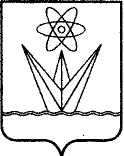 АДМИНИСТРАЦИЯЗАКРЫТОГО АДМИНИСТРАТИВНО – ТЕРРИТОРИАЛЬНОГО ОБРАЗОВАНИЯ  ГОРОД  ЗЕЛЕНОГОРСК КРАСНОЯРСКОГО КРАЯП О С Т А Н О В Л Е Н И ЕПриложениек постановлению Администрации ЗАТО г. Зеленогорскот 29.12.2023  № 293-пПриложениек постановлениюАдминистрации ЗАТО г. Зеленогорскаот 09.12.2021  № 190-п1.Наименование муниципальной  программыРазвитие физической культуры и спорта в городе Зеленогорске (далее - муниципальная программа)2.Основание для разработки муниципальнойпрограммыПеречень муниципальных программ города Зеленогорска, утвержденный постановлением Администрации ЗАТО  г. Зеленогорск от 18.08.2023 № 172-п3.Ответственный исполнитель муниципальной программы Муниципальное казенное учреждение «Комитет по делам физической культуры и спорта г. Зеленогорска» (далее - МКУ «КФиС»)4.Соисполнители муниципальной программыотсутствуют5.Перечень подпрограмм и отдельных мероприятиймуниципальной программы (при наличии)Подпрограмма 1 «Развитие массовой физической культуры и спорта» (далее - подпрограмма 1).Подпрограмма 2 «Развитие адаптивной физической культуры и спорта» (далее - подпрограмма 2). Подпрограмма 3 «Развитие цельной системы спортивной подготовки» (далее - подпрограмма 3). Подпрограмма 4 «Обеспечение реализации муниципальной программы и прочие мероприятия» (далее - подпрограмма 4). Отдельные мероприятия муниципальной программы отсутствуют.6.Цели муниципальной программыСоздание условий, обеспечивающих возможность жителям города систематически заниматься физической культурой и спортом, сохранение высоких спортивных результатов спортсменами города на краевых, всероссийских и международных спортивных соревнованиях7.Задачи муниципальной программыОбеспечение развития массовой физической культуры и спорта на территории города.Создание условий для занятий адаптивной физической культурой и спортом.Обеспечение преемственности в системе спортивной подготовки спортсменов города.Создание условий для эффективного, ответственного управления финансовыми ресурсами в рамках выполнения установленных муниципальных функций и полномочий в сфере физической культуры и спорта.8.Этапы и сроки реализации муниципальной программы01.01.2022 - 31.12.20269.Перечень целевых показателей и показателей результативности муниципальной программыПриведен в приложении № 1 к муниципальной программе10.Ресурсное обеспечение муниципальной программыОбщий объем бюджетных ассигнований на реализацию муниципальной программы за счет средств местного бюджета составляет  923 563,50  тыс. рублей, в том числе по годам:в 2024 году - 307 854,50 тыс. рублей;в 2025 году - 307 854,50  тыс. рублей;в 2026 году - 307 854,50 тыс. рублей. №  
п/пНаименование цели, задач, целевых показателей, показателей результативностиЕдиница
измеренияИсточник 
информации2022 год2023 год2024 год2025 год2026 год1.Цель: Создание условий, обеспечивающих возможность жителям города систематически заниматься физической культурой и спортом, сохранение высоких спортивных результатов спортсменами города на краевых, всероссийских и международных спортивных соревнованияхЦель: Создание условий, обеспечивающих возможность жителям города систематически заниматься физической культурой и спортом, сохранение высоких спортивных результатов спортсменами города на краевых, всероссийских и международных спортивных соревнованияхЦель: Создание условий, обеспечивающих возможность жителям города систематически заниматься физической культурой и спортом, сохранение высоких спортивных результатов спортсменами города на краевых, всероссийских и международных спортивных соревнованияхЦель: Создание условий, обеспечивающих возможность жителям города систематически заниматься физической культурой и спортом, сохранение высоких спортивных результатов спортсменами города на краевых, всероссийских и международных спортивных соревнованияхЦель: Создание условий, обеспечивающих возможность жителям города систематически заниматься физической культурой и спортом, сохранение высоких спортивных результатов спортсменами города на краевых, всероссийских и международных спортивных соревнованияхЦель: Создание условий, обеспечивающих возможность жителям города систематически заниматься физической культурой и спортом, сохранение высоких спортивных результатов спортсменами города на краевых, всероссийских и международных спортивных соревнованияхЦель: Создание условий, обеспечивающих возможность жителям города систематически заниматься физической культурой и спортом, сохранение высоких спортивных результатов спортсменами города на краевых, всероссийских и международных спортивных соревнованияхЦель: Создание условий, обеспечивающих возможность жителям города систематически заниматься физической культурой и спортом, сохранение высоких спортивных результатов спортсменами города на краевых, всероссийских и международных спортивных соревнованиях1.1.Целевой показатель 1:Доля населения города, систематически занимающегося физической культурой и спортомпроцентстатистическая отчетность46,0051,1454,6154,7054,801.2.Целевой показатель 2:Количество медалей, завоеванных спортсменами города в составе сборных команд города, Красноярского края и национальных сборных команд по видам спорта на чемпионатах и первенствах края, России, Европы, мира и Олимпийских играхшт.статистическая отчетность1 6001 7001 7001 7001 7502.Задача 1: Обеспечение развития массовой физической культуры и спорта на территории городаЗадача 1: Обеспечение развития массовой физической культуры и спорта на территории городаЗадача 1: Обеспечение развития массовой физической культуры и спорта на территории городаЗадача 1: Обеспечение развития массовой физической культуры и спорта на территории городаЗадача 1: Обеспечение развития массовой физической культуры и спорта на территории городаЗадача 1: Обеспечение развития массовой физической культуры и спорта на территории городаЗадача 1: Обеспечение развития массовой физической культуры и спорта на территории города2.1.Подпрограмма 1 «Развитие массовой физической культуры и спорта»Подпрограмма 1 «Развитие массовой физической культуры и спорта»Подпрограмма 1 «Развитие массовой физической культуры и спорта»Подпрограмма 1 «Развитие массовой физической культуры и спорта»Подпрограмма 1 «Развитие массовой физической культуры и спорта»Подпрограмма 1 «Развитие массовой физической культуры и спорта»Подпрограмма 1 «Развитие массовой физической культуры и спорта»2.1.1.Показатель результативности 1:Доля жителей г. Зеленогорска, занимающихся физической культурой и спортом по месту работы, в общей численности населения, занятого в экономикепроцентстатистическая отчетность64,0065,0064,264,464,62.1.2.Показатель результативности 2:Доля учащихся, студентов и молодежи (в возрасте от 6 до 29 лет), систематически занимающихся физической культурой и спортом, в общей численности учащихся, студентов и молодежи (в возрасте от 6 до 29 лет)процентстатистическая отчетность72,1073,6074,1076,7078,002.1.3.Показатель результативности 3:Количество участников официальных физкультурных мероприятий и спортивных мероприятий, проводимых на территории города согласно календарному плану официальных физкультурных мероприятий и спортивных мероприятий городачел./уч.статистическая отчетность27 00028 00027 50028 00028 5002.1.4.Показатель результативности 4:Уровень обеспеченности спортивными сооружениями в городепроцентстатистическая отчетность58,1058,2170,472,673,32.1.5.Показатель результативности 5:Единовременная пропускная способность спортивных сооруженийчеловекстатистическая отчетность4 0664 0964 2724 3604 3603.Задача 2: Создание условий для занятий адаптивной физической культурой и спортомЗадача 2: Создание условий для занятий адаптивной физической культурой и спортомЗадача 2: Создание условий для занятий адаптивной физической культурой и спортомЗадача 2: Создание условий для занятий адаптивной физической культурой и спортомЗадача 2: Создание условий для занятий адаптивной физической культурой и спортомЗадача 2: Создание условий для занятий адаптивной физической культурой и спортомЗадача 2: Создание условий для занятий адаптивной физической культурой и спортом3.1.Подпрограмма 2 «Развитие адаптивной физической культуры и спорта»Подпрограмма 2 «Развитие адаптивной физической культуры и спорта»Подпрограмма 2 «Развитие адаптивной физической культуры и спорта»Подпрограмма 2 «Развитие адаптивной физической культуры и спорта»Подпрограмма 2 «Развитие адаптивной физической культуры и спорта»Подпрограмма 2 «Развитие адаптивной физической культуры и спорта»Подпрограмма 2 «Развитие адаптивной физической культуры и спорта»3.1.1.Показатель результативности 1:Доля лиц с ограниченными возможностями здоровья и инвалидов, систематически занимающихся физической культурой и спортом,  в общей численности данной категории населенияпроцентстатистическая отчетность20,0022,515,315,616,03.1.2.Показатель результативности 2:Количество участников официальных физкультурных мероприятий и спортивных мероприятий среди лиц с ограниченными возможностями здоровья и инвалидов, проводимых на территории города согласно календарному плану официальных физкультурных мероприятий и спортивных мероприятий городачел./уч.статистическая отчетность3251803303403503.1.3.Показатель результативности 3:Количество участников официальных физкультурных мероприятий и спортивных мероприятий среди лиц с ограниченными возможностями здоровья и инвалидов, проводимых за пределами городачел./уч.статистическая отчетность1601651001051054.Задача 3: Обеспечение преемственности в системе спортивной подготовки спортсменов городаЗадача 3: Обеспечение преемственности в системе спортивной подготовки спортсменов городаЗадача 3: Обеспечение преемственности в системе спортивной подготовки спортсменов городаЗадача 3: Обеспечение преемственности в системе спортивной подготовки спортсменов городаЗадача 3: Обеспечение преемственности в системе спортивной подготовки спортсменов городаЗадача 3: Обеспечение преемственности в системе спортивной подготовки спортсменов городаЗадача 3: Обеспечение преемственности в системе спортивной подготовки спортсменов города4.1.Подпрограмма 3 «Развитие цельной системы спортивной подготовки»Подпрограмма 3 «Развитие цельной системы спортивной подготовки»Подпрограмма 3 «Развитие цельной системы спортивной подготовки»Подпрограмма 3 «Развитие цельной системы спортивной подготовки»Подпрограмма 3 «Развитие цельной системы спортивной подготовки»Подпрограмма 3 «Развитие цельной системы спортивной подготовки»Подпрограмма 3 «Развитие цельной системы спортивной подготовки»4.1.1.Показатель результативности 1:Количество лиц, занимающихся по программам подготовки спортивного резерва в муниципальных спортивных школахчеловекстатистическая отчетность70300004.1.2.Показатель результативности 2:Количество лиц, занимающихся по программам спортивной подготовки в муниципальных спортивных школахчеловекстатистическая отчетность1 66300004.1.3Показатель результативности 3:Количество лиц, занимающихся по дополнительным общеразвивающим программам в муниципальных спортивных школахчеловекстатистическая отчетность03863863863864.1.4.Показатель результативности 4:Количество лиц, занимающихся по дополнительным образовательным программам спортивной подготовки  в муниципальных спортивных школахчеловекстатистическая отчетность01 8931 8931 8931 8934.1.5.Показатель результативности 5:Доля лиц, занимающихся в муниципальных спортивных школах, в общей численности детей от 6 до 15 летпроцентстатистическая отчетность32,0032,0032,0032,0032,004.1.6.Показатель результативности 6:Количество спортсменов  города в составе краевых, национальных сборных команд по видам спортачеловекстатистическая отчетность1952252402402455.Задача 4: Создание условий для эффективного, ответственного управления финансовыми ресурсами в рамках выполнения установленных муниципальных функций и полномочий в сфере физической культуры и спортаЗадача 4: Создание условий для эффективного, ответственного управления финансовыми ресурсами в рамках выполнения установленных муниципальных функций и полномочий в сфере физической культуры и спортаЗадача 4: Создание условий для эффективного, ответственного управления финансовыми ресурсами в рамках выполнения установленных муниципальных функций и полномочий в сфере физической культуры и спортаЗадача 4: Создание условий для эффективного, ответственного управления финансовыми ресурсами в рамках выполнения установленных муниципальных функций и полномочий в сфере физической культуры и спортаЗадача 4: Создание условий для эффективного, ответственного управления финансовыми ресурсами в рамках выполнения установленных муниципальных функций и полномочий в сфере физической культуры и спортаЗадача 4: Создание условий для эффективного, ответственного управления финансовыми ресурсами в рамках выполнения установленных муниципальных функций и полномочий в сфере физической культуры и спортаЗадача 4: Создание условий для эффективного, ответственного управления финансовыми ресурсами в рамках выполнения установленных муниципальных функций и полномочий в сфере физической культуры и спорта5.1.Подпрограмма 4 «Обеспечение реализации муниципальной программы и прочие мероприятия»Подпрограмма 4 «Обеспечение реализации муниципальной программы и прочие мероприятия»Подпрограмма 4 «Обеспечение реализации муниципальной программы и прочие мероприятия»Подпрограмма 4 «Обеспечение реализации муниципальной программы и прочие мероприятия»Подпрограмма 4 «Обеспечение реализации муниципальной программы и прочие мероприятия»Подпрограмма 4 «Обеспечение реализации муниципальной программы и прочие мероприятия»Подпрограмма 4 «Обеспечение реализации муниципальной программы и прочие мероприятия»5.1.1.Показатель результативности 1:Наличие  правовых актов, договоров и соглашений, формирующих расходные обязательства г. Зеленогорска в сфере физической культуры и спортапроцентжурнал регистрации1001001001001005.1.2.Показатель результативности 2:Проведение мониторинга результатов деятельности муниципальных бюджетных учреждений, находящихся в ведении МКУ «КФиС»процентотчет о проведении мониторинга в подведомственных учреждениях1001001001001005.1.3.Показатель результативности 3:Готовность муниципальных бюджетных учреждений, находящихся в ведении МКУ «КФиС», к новому отопительному сезонупроцентакты проверки готовности  учреждений, находящихся в ведении МКУ «КФиС», к новому отопительному сезону100100100100100№ п/пСтатус (муниципальная программа, подпрограмма, отдельное мероприятие программы)Наименование  программы, подпрограммы,отдельного мероприятия программыНаименование главного распорядителя средств местного бюджета(ГРБС)Код бюджетной классификацииКод бюджетной классификацииКод бюджетной классификацииКод бюджетной классификацииПланируемые объемы финансирования (тыс. руб.)Планируемые объемы финансирования (тыс. руб.)Планируемые объемы финансирования (тыс. руб.)Планируемые объемы финансирования (тыс. руб.)№ п/пСтатус (муниципальная программа, подпрограмма, отдельное мероприятие программы)Наименование  программы, подпрограммы,отдельного мероприятия программыНаименование главного распорядителя средств местного бюджета(ГРБС)ГРБСРз   ПрЦСРВР2024 год2025 год2026 годИтого на период  2024 - 2026 годы1Муниципальная программаРазвитие физической культуры и спорта в городе Зеленогорскевсего расходные обязательства по программе, в том числе:ХХXХ307 854,50307 854,50307 854,50923 563,501Муниципальная программаРазвитие физической культуры и спорта в городе ЗеленогорскеМКУ «КФиС»019ХХХ307 854,50307 854,50307 854,50923 563,501.1.Подпрограмма 1 Развитие массовой физической культуры и спортавсего расходные обязательства по подпрограмме, в том числе:ХХХХ55 854,0055 854,0055 854,00167 562,001.1.Подпрограмма 1 Развитие массовой физической культуры и спортаМКУ «КФиС»01911 02ХХ55 854,0055 854,0055 854,00167 562,001.2.Подпрограмма 2Развитие адаптивной физической культуры и спортавсего расходные обязательства по подпрограмме, в том числе:01911 02ХХ374,10374,10374,101 122,301.2.Подпрограмма 2Развитие адаптивной физической культуры и спортаМКУ «КФиС»01911 02ХХ374,10374,10374,101 122,301.3.Подпрограмма 3Развитие цельной системы спортивной подготовкивсего расходные обязательства по подпрограмме, в том числе:ХХХХ242 704,90242 704,90242 704,90728 114,701.3.Подпрограмма 3Развитие цельной системы спортивной подготовкиМКУ «КФиС»01911 01ХХ156 267,78156 267,78156 267,78468 803,341.3.Подпрограмма 3Развитие цельной системы спортивной подготовкиМКУ «КФиС»01911 03ХХ76 557,1276 557,1276 557,12229 671,361.3.Подпрограмма 3Развитие цельной системы спортивной подготовкиМКУ «КФиС»01911 02ХХ9 880,009 880,009 880,0029 640,001.4.Подпрограмма 4Обеспечение реализации муниципальной программы и прочие мероприятия всего расходные обязательства по подпрограмме, в том числе:ХХХХ8 921,508 921,508 921,5026 764,501.4.Подпрограмма 4Обеспечение реализации муниципальной программы и прочие мероприятия МКУ «КФиС»01911 05ХХ8 921,508 921,508 921,5026 764,50№ п/пСтатус(программа, подпрограмма,отдельные мероприятия программы)Наименование муниципальной программы, подпрограммы программы, отдельного мероприятия программыИсточник финансированияПланируемые объемы финансирования (тыс. руб.)Планируемые объемы финансирования (тыс. руб.)Планируемые объемы финансирования (тыс. руб.)Планируемые объемы финансирования (тыс. руб.)№ п/пСтатус(программа, подпрограмма,отдельные мероприятия программы)Наименование муниципальной программы, подпрограммы программы, отдельного мероприятия программыИсточник финансирования2024 год2025 год2026 годИтого на период2024 - 2026 годы1.Муниципальная  программаРазвитие физической культуры и спорта в городе ЗеленогорскеВсего307 854,50307 854,50307 854,50923 563,501.Муниципальная  программаРазвитие физической культуры и спорта в городе Зеленогорскев том числе:1.Муниципальная  программаРазвитие физической культуры и спорта в городе Зеленогорскефедеральный бюджет0,000,000,000,001.Муниципальная  программаРазвитие физической культуры и спорта в городе Зеленогорскекраевой бюджет0,000,000,000,001.Муниципальная  программаРазвитие физической культуры и спорта в городе Зеленогорскеместный бюджет307 854,50307 854,50307 854,50923 563,501.Муниципальная  программаРазвитие физической культуры и спорта в городе Зеленогорскевнебюджетные  источники0,000,000,000,001.1.Подпрограмма 1Развитие массовой физической культуры и спортаВсего55 854,0055 854,0055 854,00167 562,001.1.Подпрограмма 1Развитие массовой физической культуры и спортав том числе:1.1.Подпрограмма 1Развитие массовой физической культуры и спортафедеральный бюджет0,000,000,000,001.1.Подпрограмма 1Развитие массовой физической культуры и спортакраевой бюджет0,000,000,000,001.1.Подпрограмма 1Развитие массовой физической культуры и спортаместный бюджет55 854,0055 854,0055 854,00167 562,001.1.Подпрограмма 1Развитие массовой физической культуры и спортавнебюджетные  источники0,000,000,000,001.2.Подпрограмма 2Развитие адаптивной физической культуры и спортаВсего374,10374,10374,101 122,301.2.Подпрограмма 2Развитие адаптивной физической культуры и спортав том числе:1.2.Подпрограмма 2Развитие адаптивной физической культуры и спортафедеральный бюджет0,000,000,000,001.2.Подпрограмма 2Развитие адаптивной физической культуры и спортакраевой бюджет0,000,000,000,001.2.Подпрограмма 2Развитие адаптивной физической культуры и спортаместный бюджет374,10374,10374,101 122,301.2.Подпрограмма 2Развитие адаптивной физической культуры и спортавнебюджетные  источники0,000,000,000,001.3.Подпрограмма 3Развитие цельной системы спортивной подготовкиВсего242 704,90242 704,90242 704,90728 114,701.3.Подпрограмма 3Развитие цельной системы спортивной подготовкив том числе:1.3.Подпрограмма 3Развитие цельной системы спортивной подготовкифедеральный бюджет0,000,000,000,001.3.Подпрограмма 3Развитие цельной системы спортивной подготовкикраевой бюджет0,000,000,000,001.3.Подпрограмма 3Развитие цельной системы спортивной подготовкиместный бюджет242 704,90242 704,90242 704,90728 114,701.3.Подпрограмма 3Развитие цельной системы спортивной подготовкивнебюджетные  источники0,000,000,000,001.4.Подпрограмма 4Обеспечение реализации муниципальной программы и прочие мероприятия Всего8 921,508 921,508 921,5026 764,501.4.Подпрограмма 4Обеспечение реализации муниципальной программы и прочие мероприятия в том числе:1.4.Подпрограмма 4Обеспечение реализации муниципальной программы и прочие мероприятия федеральный бюджет0,000,000,000,001.4.Подпрограмма 4Обеспечение реализации муниципальной программы и прочие мероприятия краевой бюджет0,000,000,000,001.4.Подпрограмма 4Обеспечение реализации муниципальной программы и прочие мероприятия местный бюджет8 921,508 921,508 921,5026 764,501.4.Подпрограмма 4Обеспечение реализации муниципальной программы и прочие мероприятия внебюджетные  источники0,000,000,000,00№ п/пНаименование услуги, показателя объема услуги (работы)Значение показателя объема услуги (результат выполнения работы)Значение показателя объема услуги (результат выполнения работы)Значение показателя объема услуги (результат выполнения работы)Значение показателя объема услуги (результат выполнения работы)Значение показателя объема услуги (результат выполнения работы)Значение показателя объема услуги (результат выполнения работы)Значение показателя объема услуги (результат выполнения работы)Значение показателя объема услуги (результат выполнения работы)Значение показателя объема услуги (результат выполнения работы)Расходы местного бюджета на оказание  муниципальной услуги (выполнение работы), тыс. руб.Расходы местного бюджета на оказание  муниципальной услуги (выполнение работы), тыс. руб.Расходы местного бюджета на оказание  муниципальной услуги (выполнение работы), тыс. руб.Расходы местного бюджета на оказание  муниципальной услуги (выполнение работы), тыс. руб.Расходы местного бюджета на оказание  муниципальной услуги (выполнение работы), тыс. руб.Расходы местного бюджета на оказание  муниципальной услуги (выполнение работы), тыс. руб.Расходы местного бюджета на оказание  муниципальной услуги (выполнение работы), тыс. руб.Расходы местного бюджета на оказание  муниципальной услуги (выполнение работы), тыс. руб.Расходы местного бюджета на оказание  муниципальной услуги (выполнение работы), тыс. руб.№ п/пНаименование услуги, показателя объема услуги (работы)2022 год2022 год2023 год2023 год2024 год2024 год2025 год2025 год2026 год2022 год2023 год2024 год2024 год2024 год2025 год2025 год2026 год2026 год1233445566789101010111112121.Наименование услуги: Спортивная подготовка по олимпийским видам спортаНаименование услуги: Спортивная подготовка по олимпийским видам спортаНаименование услуги: Спортивная подготовка по олимпийским видам спортаНаименование услуги: Спортивная подготовка по олимпийским видам спортаНаименование услуги: Спортивная подготовка по олимпийским видам спортаНаименование услуги: Спортивная подготовка по олимпийским видам спортаНаименование услуги: Спортивная подготовка по олимпийским видам спортаНаименование услуги: Спортивная подготовка по олимпийским видам спортаНаименование услуги: Спортивная подготовка по олимпийским видам спортаНаименование услуги: Спортивная подготовка по олимпийским видам спортаНаименование услуги: Спортивная подготовка по олимпийским видам спортаНаименование услуги: Спортивная подготовка по олимпийским видам спортаНаименование услуги: Спортивная подготовка по олимпийским видам спортаНаименование услуги: Спортивная подготовка по олимпийским видам спортаНаименование услуги: Спортивная подготовка по олимпийским видам спортаНаименование услуги: Спортивная подготовка по олимпийским видам спортаНаименование услуги: Спортивная подготовка по олимпийским видам спортаНаименование услуги: Спортивная подготовка по олимпийским видам спортаНаименование услуги: Спортивная подготовка по олимпийским видам спортаПоказатель объема услуги (результат выполнения работы)Число лиц, прошедших спортивную подготовку на этапах спортивной подготовки, человекЧисло лиц, прошедших спортивную подготовку на этапах спортивной подготовки, человекЧисло лиц, прошедших спортивную подготовку на этапах спортивной подготовки, человекЧисло лиц, прошедших спортивную подготовку на этапах спортивной подготовки, человекЧисло лиц, прошедших спортивную подготовку на этапах спортивной подготовки, человекЧисло лиц, прошедших спортивную подготовку на этапах спортивной подготовки, человекЧисло лиц, прошедших спортивную подготовку на этапах спортивной подготовки, человекЧисло лиц, прошедших спортивную подготовку на этапах спортивной подготовки, человекЧисло лиц, прошедших спортивную подготовку на этапах спортивной подготовки, человекXXXXXXXXX1.1.Подпрограмма 3 «Развитие цельной системы спортивной подготовки»1 4930000000047 435,981640,000,000,000,000,000,000,000,001.1.Мероприятие 1:Обеспечение деятельности  муниципальных спортивных школ1 4930000000047 435,981640,000,000,000,000,000,000,000,002.Наименование услуги: Спортивная подготовка по неолимпийским видам спортаНаименование услуги: Спортивная подготовка по неолимпийским видам спортаНаименование услуги: Спортивная подготовка по неолимпийским видам спортаНаименование услуги: Спортивная подготовка по неолимпийским видам спортаНаименование услуги: Спортивная подготовка по неолимпийским видам спортаНаименование услуги: Спортивная подготовка по неолимпийским видам спортаНаименование услуги: Спортивная подготовка по неолимпийским видам спортаНаименование услуги: Спортивная подготовка по неолимпийским видам спортаНаименование услуги: Спортивная подготовка по неолимпийским видам спортаНаименование услуги: Спортивная подготовка по неолимпийским видам спортаНаименование услуги: Спортивная подготовка по неолимпийским видам спортаНаименование услуги: Спортивная подготовка по неолимпийским видам спортаНаименование услуги: Спортивная подготовка по неолимпийским видам спортаНаименование услуги: Спортивная подготовка по неолимпийским видам спортаНаименование услуги: Спортивная подготовка по неолимпийским видам спортаНаименование услуги: Спортивная подготовка по неолимпийским видам спортаНаименование услуги: Спортивная подготовка по неолимпийским видам спортаНаименование услуги: Спортивная подготовка по неолимпийским видам спортаНаименование услуги: Спортивная подготовка по неолимпийским видам спортаПоказатель объема услуги (результат выполнения работы)Число лиц, прошедших спортивную подготовку на этапах спортивной подготовки, человекЧисло лиц, прошедших спортивную подготовку на этапах спортивной подготовки, человекЧисло лиц, прошедших спортивную подготовку на этапах спортивной подготовки, человекЧисло лиц, прошедших спортивную подготовку на этапах спортивной подготовки, человекЧисло лиц, прошедших спортивную подготовку на этапах спортивной подготовки, человекЧисло лиц, прошедших спортивную подготовку на этапах спортивной подготовки, человекЧисло лиц, прошедших спортивную подготовку на этапах спортивной подготовки, человекЧисло лиц, прошедших спортивную подготовку на этапах спортивной подготовки, человекЧисло лиц, прошедших спортивную подготовку на этапах спортивной подготовки, человекXXXXXXXXX2.1.Подпрограмма 3 «Развитие цельной системы спортивной подготовки»170000000006 849,906290,000,000,000,000,000,000,000,002.1.Мероприятие 1:Обеспечение деятельности  муниципальных спортивных школ170000000006 849,906290,000,000,000,000,000,000,000,003.Наименование услуги: Реализация дополнительных образовательных программ спортивной подготовки по олимпийским видам спорта   Наименование услуги: Реализация дополнительных образовательных программ спортивной подготовки по олимпийским видам спорта   Наименование услуги: Реализация дополнительных образовательных программ спортивной подготовки по олимпийским видам спорта   Наименование услуги: Реализация дополнительных образовательных программ спортивной подготовки по олимпийским видам спорта   Наименование услуги: Реализация дополнительных образовательных программ спортивной подготовки по олимпийским видам спорта   Наименование услуги: Реализация дополнительных образовательных программ спортивной подготовки по олимпийским видам спорта   Наименование услуги: Реализация дополнительных образовательных программ спортивной подготовки по олимпийским видам спорта   Наименование услуги: Реализация дополнительных образовательных программ спортивной подготовки по олимпийским видам спорта   Наименование услуги: Реализация дополнительных образовательных программ спортивной подготовки по олимпийским видам спорта   Наименование услуги: Реализация дополнительных образовательных программ спортивной подготовки по олимпийским видам спорта   Наименование услуги: Реализация дополнительных образовательных программ спортивной подготовки по олимпийским видам спорта   Наименование услуги: Реализация дополнительных образовательных программ спортивной подготовки по олимпийским видам спорта   Наименование услуги: Реализация дополнительных образовательных программ спортивной подготовки по олимпийским видам спорта   Наименование услуги: Реализация дополнительных образовательных программ спортивной подготовки по олимпийским видам спорта   Наименование услуги: Реализация дополнительных образовательных программ спортивной подготовки по олимпийским видам спорта   Наименование услуги: Реализация дополнительных образовательных программ спортивной подготовки по олимпийским видам спорта   Наименование услуги: Реализация дополнительных образовательных программ спортивной подготовки по олимпийским видам спорта   Наименование услуги: Реализация дополнительных образовательных программ спортивной подготовки по олимпийским видам спорта   Наименование услуги: Реализация дополнительных образовательных программ спортивной подготовки по олимпийским видам спорта   Показатель объема услуги (результат выполнения работы)Число лиц, прошедших спортивную подготовку на этапах спортивной подготовки, человекЧисло лиц, прошедших спортивную подготовку на этапах спортивной подготовки, человекЧисло лиц, прошедших спортивную подготовку на этапах спортивной подготовки, человекЧисло лиц, прошедших спортивную подготовку на этапах спортивной подготовки, человекЧисло лиц, прошедших спортивную подготовку на этапах спортивной подготовки, человекЧисло лиц, прошедших спортивную подготовку на этапах спортивной подготовки, человекЧисло лиц, прошедших спортивную подготовку на этапах спортивной подготовки, человекЧисло лиц, прошедших спортивную подготовку на этапах спортивной подготовки, человекЧисло лиц, прошедших спортивную подготовку на этапах спортивной подготовки, человекXXXXXXXXX3.1.Подпрограмма 3 «Развитие цельной системы спортивной подготовки»01 6871 6871 6871 6871 6871 6871 6871 6870,0063 990,6367863 990,6367868 276,3268 276,3268 276,3268 276,3268 276,3268 276,323.1.Мероприятие 1:Обеспечение деятельности  муниципальных спортивных школ01 6871 6871 6871 6871 6871 6871 6871 6870,0063 990,6367863 990,6367868 276,3268 276,3268 276,3268 276,3268 276,3268 276,324.Наименование услуги: Реализация дополнительных образовательных программ спортивной подготовки по неолимпийским видам спортаНаименование услуги: Реализация дополнительных образовательных программ спортивной подготовки по неолимпийским видам спортаНаименование услуги: Реализация дополнительных образовательных программ спортивной подготовки по неолимпийским видам спортаНаименование услуги: Реализация дополнительных образовательных программ спортивной подготовки по неолимпийским видам спортаНаименование услуги: Реализация дополнительных образовательных программ спортивной подготовки по неолимпийским видам спортаНаименование услуги: Реализация дополнительных образовательных программ спортивной подготовки по неолимпийским видам спортаНаименование услуги: Реализация дополнительных образовательных программ спортивной подготовки по неолимпийским видам спортаНаименование услуги: Реализация дополнительных образовательных программ спортивной подготовки по неолимпийским видам спортаНаименование услуги: Реализация дополнительных образовательных программ спортивной подготовки по неолимпийским видам спортаНаименование услуги: Реализация дополнительных образовательных программ спортивной подготовки по неолимпийским видам спортаНаименование услуги: Реализация дополнительных образовательных программ спортивной подготовки по неолимпийским видам спортаНаименование услуги: Реализация дополнительных образовательных программ спортивной подготовки по неолимпийским видам спортаНаименование услуги: Реализация дополнительных образовательных программ спортивной подготовки по неолимпийским видам спортаНаименование услуги: Реализация дополнительных образовательных программ спортивной подготовки по неолимпийским видам спортаНаименование услуги: Реализация дополнительных образовательных программ спортивной подготовки по неолимпийским видам спортаНаименование услуги: Реализация дополнительных образовательных программ спортивной подготовки по неолимпийским видам спортаНаименование услуги: Реализация дополнительных образовательных программ спортивной подготовки по неолимпийским видам спортаНаименование услуги: Реализация дополнительных образовательных программ спортивной подготовки по неолимпийским видам спортаНаименование услуги: Реализация дополнительных образовательных программ спортивной подготовки по неолимпийским видам спорта4.1.Показатель объема услуги (результат выполнения работы)Число лиц, прошедших спортивную подготовку на этапах спортивной подготовки, человекЧисло лиц, прошедших спортивную подготовку на этапах спортивной подготовки, человекЧисло лиц, прошедших спортивную подготовку на этапах спортивной подготовки, человекЧисло лиц, прошедших спортивную подготовку на этапах спортивной подготовки, человекЧисло лиц, прошедших спортивную подготовку на этапах спортивной подготовки, человекЧисло лиц, прошедших спортивную подготовку на этапах спортивной подготовки, человекЧисло лиц, прошедших спортивную подготовку на этапах спортивной подготовки, человекЧисло лиц, прошедших спортивную подготовку на этапах спортивной подготовки, человекЧисло лиц, прошедших спортивную подготовку на этапах спортивной подготовки, человекXXXXXXXXX4.1.Подпрограмма 3 «Развитие цельной системы спортивной подготовки»02062062062062062062062060,0010 253,6437610 253,643768 280,808 280,808 280,808 280,808 280,808 280,80Мероприятие 1:Обеспечение деятельности  муниципальных спортивных школ02062062062062062062062060,0010 253,6437610 253,643768 280,808 280,808 280,808 280,808 280,808 280,805.Наименование услуги: Реализация дополнительных общеразвивающих программНаименование услуги: Реализация дополнительных общеразвивающих программНаименование услуги: Реализация дополнительных общеразвивающих программНаименование услуги: Реализация дополнительных общеразвивающих программНаименование услуги: Реализация дополнительных общеразвивающих программНаименование услуги: Реализация дополнительных общеразвивающих программНаименование услуги: Реализация дополнительных общеразвивающих программНаименование услуги: Реализация дополнительных общеразвивающих программНаименование услуги: Реализация дополнительных общеразвивающих программНаименование услуги: Реализация дополнительных общеразвивающих программНаименование услуги: Реализация дополнительных общеразвивающих программНаименование услуги: Реализация дополнительных общеразвивающих программНаименование услуги: Реализация дополнительных общеразвивающих программНаименование услуги: Реализация дополнительных общеразвивающих программНаименование услуги: Реализация дополнительных общеразвивающих программНаименование услуги: Реализация дополнительных общеразвивающих программНаименование услуги: Реализация дополнительных общеразвивающих программНаименование услуги: Реализация дополнительных общеразвивающих программНаименование услуги: Реализация дополнительных общеразвивающих программ5.1.Показатель объема услуги (результат выполнения работы)Количество человеко-часов, человеко/часКоличество человеко-часов, человеко/часКоличество человеко-часов, человеко/часКоличество человеко-часов, человеко/часКоличество человеко-часов, человеко/часКоличество человеко-часов, человеко/часКоличество человеко-часов, человеко/часКоличество человеко-часов, человеко/часКоличество человеко-часов, человеко/часXXXXXXXXXПодпрограмма 3 «Развитие цельной системы спортивной подготовки»0031 47131 47131 47193 94993 94993 94993 9490,009 191,2578312 593,2012 593,2012 593,2012 593,2012 593,2012 593,2012 593,20Мероприятие 1:Обеспечение деятельности  муниципальных спортивных школ0031 47131 47131 47193 94993 94993 94993 9490,009 191,2578312 593,2012 593,2012 593,2012 593,2012 593,2012 593,2012 593,206.Наименование работы: Обеспечение доступа к объектам спортаНаименование работы: Обеспечение доступа к объектам спортаНаименование работы: Обеспечение доступа к объектам спортаНаименование работы: Обеспечение доступа к объектам спортаНаименование работы: Обеспечение доступа к объектам спортаНаименование работы: Обеспечение доступа к объектам спортаНаименование работы: Обеспечение доступа к объектам спортаНаименование работы: Обеспечение доступа к объектам спортаНаименование работы: Обеспечение доступа к объектам спортаНаименование работы: Обеспечение доступа к объектам спортаНаименование работы: Обеспечение доступа к объектам спортаНаименование работы: Обеспечение доступа к объектам спортаНаименование работы: Обеспечение доступа к объектам спортаНаименование работы: Обеспечение доступа к объектам спортаНаименование работы: Обеспечение доступа к объектам спортаНаименование работы: Обеспечение доступа к объектам спортаНаименование работы: Обеспечение доступа к объектам спортаНаименование работы: Обеспечение доступа к объектам спортаНаименование работы: Обеспечение доступа к объектам спортаПоказатель объема услуги (результат выполнения работы)Количество договоров, штукКоличество договоров, штукКоличество договоров, штукКоличество договоров, штукКоличество договоров, штукКоличество договоров, штукКоличество договоров, штукКоличество договоров, штукКоличество договоров, штукXXXXXXXXX6.1.Подпрограмма 1 «Развитие массовой физической культуры и спорта»77999999935 951,8714440 602,9639540 235,2040 235,2040 235,2040 235,2040 235,2040 235,2040 235,206.1.Мероприятие 1:Обеспечение деятельности  МБУ «Спортивный комплекс»77999999935 951,8714440 602,9639540 235,2040 235,2040 235,2040 235,2040 235,2040 235,2040 235,206.2.Подпрограмма 3 «Развитие цельной системы спортивной подготовки»669999999117 943,10549127 801,16463129 654,88129 654,88129 654,88129 654,88129 654,88129 654,88129 654,886.2.Мероприятие 1:Обеспечение деятельности  муниципальных спортивных школ669999999117 943,10549127 801,16463129 654,88129 654,88129 654,88129 654,88129 654,88129 654,88129 654,887.Наименование работы: Организация и обеспечение подготовки спортивного резерваНаименование работы: Организация и обеспечение подготовки спортивного резерваНаименование работы: Организация и обеспечение подготовки спортивного резерваНаименование работы: Организация и обеспечение подготовки спортивного резерваНаименование работы: Организация и обеспечение подготовки спортивного резерваНаименование работы: Организация и обеспечение подготовки спортивного резерваНаименование работы: Организация и обеспечение подготовки спортивного резерваНаименование работы: Организация и обеспечение подготовки спортивного резерваНаименование работы: Организация и обеспечение подготовки спортивного резерваНаименование работы: Организация и обеспечение подготовки спортивного резерваНаименование работы: Организация и обеспечение подготовки спортивного резерваНаименование работы: Организация и обеспечение подготовки спортивного резерваНаименование работы: Организация и обеспечение подготовки спортивного резерваНаименование работы: Организация и обеспечение подготовки спортивного резерваНаименование работы: Организация и обеспечение подготовки спортивного резерваНаименование работы: Организация и обеспечение подготовки спортивного резерваНаименование работы: Организация и обеспечение подготовки спортивного резерваНаименование работы: Организация и обеспечение подготовки спортивного резерваНаименование работы: Организация и обеспечение подготовки спортивного резерваПоказатель объема услуги (результат выполнения работы)Количество спортсменов, человекКоличество спортсменов, человекКоличество спортсменов, человекКоличество спортсменов, человекКоличество спортсменов, человекКоличество спортсменов, человекКоличество спортсменов, человекКоличество спортсменов, человекКоличество спортсменов, человекXXXXXXXXX7.1.Подпрограмма 3 «Развитие цельной системы спортивной подготовки»703703000000018 826,136580,000,000,000,000,000,000,000,007.1.Мероприятие 1:Обеспечение деятельности  муниципальных спортивных школ703703000000018 826,136580,000,000,000,000,000,000,000,008.Наименование работы: Организация и проведение официальных физкультурных и спортивных мероприятий в рамках Всероссийского физкультурно-спортивного комплекса «Готов к труду и обороне» (ГТО)Наименование работы: Организация и проведение официальных физкультурных и спортивных мероприятий в рамках Всероссийского физкультурно-спортивного комплекса «Готов к труду и обороне» (ГТО)Наименование работы: Организация и проведение официальных физкультурных и спортивных мероприятий в рамках Всероссийского физкультурно-спортивного комплекса «Готов к труду и обороне» (ГТО)Наименование работы: Организация и проведение официальных физкультурных и спортивных мероприятий в рамках Всероссийского физкультурно-спортивного комплекса «Готов к труду и обороне» (ГТО)Наименование работы: Организация и проведение официальных физкультурных и спортивных мероприятий в рамках Всероссийского физкультурно-спортивного комплекса «Готов к труду и обороне» (ГТО)Наименование работы: Организация и проведение официальных физкультурных и спортивных мероприятий в рамках Всероссийского физкультурно-спортивного комплекса «Готов к труду и обороне» (ГТО)Наименование работы: Организация и проведение официальных физкультурных и спортивных мероприятий в рамках Всероссийского физкультурно-спортивного комплекса «Готов к труду и обороне» (ГТО)Наименование работы: Организация и проведение официальных физкультурных и спортивных мероприятий в рамках Всероссийского физкультурно-спортивного комплекса «Готов к труду и обороне» (ГТО)Наименование работы: Организация и проведение официальных физкультурных и спортивных мероприятий в рамках Всероссийского физкультурно-спортивного комплекса «Готов к труду и обороне» (ГТО)Наименование работы: Организация и проведение официальных физкультурных и спортивных мероприятий в рамках Всероссийского физкультурно-спортивного комплекса «Готов к труду и обороне» (ГТО)Наименование работы: Организация и проведение официальных физкультурных и спортивных мероприятий в рамках Всероссийского физкультурно-спортивного комплекса «Готов к труду и обороне» (ГТО)Наименование работы: Организация и проведение официальных физкультурных и спортивных мероприятий в рамках Всероссийского физкультурно-спортивного комплекса «Готов к труду и обороне» (ГТО)Наименование работы: Организация и проведение официальных физкультурных и спортивных мероприятий в рамках Всероссийского физкультурно-спортивного комплекса «Готов к труду и обороне» (ГТО)Наименование работы: Организация и проведение официальных физкультурных и спортивных мероприятий в рамках Всероссийского физкультурно-спортивного комплекса «Готов к труду и обороне» (ГТО)Наименование работы: Организация и проведение официальных физкультурных и спортивных мероприятий в рамках Всероссийского физкультурно-спортивного комплекса «Готов к труду и обороне» (ГТО)Наименование работы: Организация и проведение официальных физкультурных и спортивных мероприятий в рамках Всероссийского физкультурно-спортивного комплекса «Готов к труду и обороне» (ГТО)Наименование работы: Организация и проведение официальных физкультурных и спортивных мероприятий в рамках Всероссийского физкультурно-спортивного комплекса «Готов к труду и обороне» (ГТО)Наименование работы: Организация и проведение официальных физкультурных и спортивных мероприятий в рамках Всероссийского физкультурно-спортивного комплекса «Готов к труду и обороне» (ГТО)Наименование работы: Организация и проведение официальных физкультурных и спортивных мероприятий в рамках Всероссийского физкультурно-спортивного комплекса «Готов к труду и обороне» (ГТО)Показатель объема услуги (результат выполнения работы)Количество мероприятий, штукКоличество мероприятий, штукКоличество мероприятий, штукКоличество мероприятий, штукКоличество мероприятий, штукКоличество мероприятий, штукКоличество мероприятий, штукКоличество мероприятий, штукКоличество мероприятий, штукXXXXXX8.1.Подпрограмма 1 «Развитие массовой физической культуры и спорта»1971973073073073073073073071 685,348451 486,445411 601,201 601,201 601,201 601,201 601,201 601,201 601,208.1.Мероприятие 1: Обеспечение деятельности  МБУ «Спортивный комплекс»1971973073073073073073073071 685,348451 486,445411 601,201 601,201 601,201 601,201 601,201 601,201 601,209.Наименование работы: Организация и проведение официальных спортивных мероприятийНаименование работы: Организация и проведение официальных спортивных мероприятийНаименование работы: Организация и проведение официальных спортивных мероприятийНаименование работы: Организация и проведение официальных спортивных мероприятийНаименование работы: Организация и проведение официальных спортивных мероприятийНаименование работы: Организация и проведение официальных спортивных мероприятийНаименование работы: Организация и проведение официальных спортивных мероприятийНаименование работы: Организация и проведение официальных спортивных мероприятийНаименование работы: Организация и проведение официальных спортивных мероприятийНаименование работы: Организация и проведение официальных спортивных мероприятийНаименование работы: Организация и проведение официальных спортивных мероприятийНаименование работы: Организация и проведение официальных спортивных мероприятийНаименование работы: Организация и проведение официальных спортивных мероприятийНаименование работы: Организация и проведение официальных спортивных мероприятийНаименование работы: Организация и проведение официальных спортивных мероприятийНаименование работы: Организация и проведение официальных спортивных мероприятийНаименование работы: Организация и проведение официальных спортивных мероприятийНаименование работы: Организация и проведение официальных спортивных мероприятийНаименование работы: Организация и проведение официальных спортивных мероприятийПоказатель объема услуги (результат выполнения работы)Количество мероприятий, штукКоличество мероприятий, штукКоличество мероприятий, штукКоличество мероприятий, штукКоличество мероприятий, штукКоличество мероприятий, штукКоличество мероприятий, штукКоличество мероприятий, штукКоличество мероприятий, штукXXXXXXXXX9.1.Подпрограмма 1 «Развитие массовой физической культуры и спорта»2922921401401401401401401408 978,4806910 433,05911 617,3011 617,3011 617,3011 617,3011 617,3011 617,3011 617,309.1.Мероприятие 1:Обеспечение деятельности  МБУ «Спортивный комплекс»2922921401401401401401401408 978,4806910 433,05911 617,3011 617,3011 617,3011 617,3011 617,3011 617,3011 617,309.2.Подпрограмма 2 «Развитие адаптивной физической культуры и спорта»232325252525252525398,00374,10374,10374,10374,10374,10374,10374,10374,10Мероприятие 1:Проведение мероприятий с участием лиц с ограниченными возможностями здоровья и инвалидов в официальных физкультурных и спортивных мероприятиях232325252525252525398,00374,10374,10374,10374,10374,10374,10374,10374,109.3.Подпрограмма 3 «Развитие цельной системы спортивной подготовки»0,000,001761761761761761761760,009 753,0559 880,009 880,009 880,009 880,009 880,009 880,009 880,00Мероприятие 2: Участие сборной команды города в спортивных мероприятиях0,000,001761761761761761761760,009 753,0559 880,009 880,009 880,009 880,009 880,009 880,009 880,0010.Наименование работы: Организация физкультурно-спортивной работы по месту жительства гражданНаименование работы: Организация физкультурно-спортивной работы по месту жительства гражданНаименование работы: Организация физкультурно-спортивной работы по месту жительства гражданНаименование работы: Организация физкультурно-спортивной работы по месту жительства гражданНаименование работы: Организация физкультурно-спортивной работы по месту жительства гражданНаименование работы: Организация физкультурно-спортивной работы по месту жительства гражданНаименование работы: Организация физкультурно-спортивной работы по месту жительства гражданНаименование работы: Организация физкультурно-спортивной работы по месту жительства гражданНаименование работы: Организация физкультурно-спортивной работы по месту жительства гражданНаименование работы: Организация физкультурно-спортивной работы по месту жительства гражданНаименование работы: Организация физкультурно-спортивной работы по месту жительства гражданНаименование работы: Организация физкультурно-спортивной работы по месту жительства гражданНаименование работы: Организация физкультурно-спортивной работы по месту жительства гражданНаименование работы: Организация физкультурно-спортивной работы по месту жительства гражданНаименование работы: Организация физкультурно-спортивной работы по месту жительства гражданНаименование работы: Организация физкультурно-спортивной работы по месту жительства гражданНаименование работы: Организация физкультурно-спортивной работы по месту жительства гражданНаименование работы: Организация физкультурно-спортивной работы по месту жительства гражданНаименование работы: Организация физкультурно-спортивной работы по месту жительства гражданПоказатель объема услуги (результат выполнения работы)Количество занятий, штукКоличество занятий, штукКоличество занятий, штукКоличество занятий, штукКоличество занятий, штукКоличество занятий, штукКоличество занятий, штукКоличество занятий, штукКоличество занятий, штукXXXXXXXXX10.1.Подпрограмма 1 «Развитие массовой физической культуры и спорта»3 8373 8373 3703 3703 3703 3703 3703 3703 370985,499421 527,720741 690,101 690,101 690,101 690,101 690,101 690,101 690,1010.1.Мероприятие 1:Обеспечение деятельности  МБУ «Спортивный комплекс»3 8373 8373 3703 3703 3703 3703 3703 3703 370985,499421 527,720741 690,101 690,101 690,101 690,101 690,101 690,101 690,1011.Наименование работы: Организация мероприятий по подготовке спортивных сборных командНаименование работы: Организация мероприятий по подготовке спортивных сборных командНаименование работы: Организация мероприятий по подготовке спортивных сборных командНаименование работы: Организация мероприятий по подготовке спортивных сборных командНаименование работы: Организация мероприятий по подготовке спортивных сборных командНаименование работы: Организация мероприятий по подготовке спортивных сборных командНаименование работы: Организация мероприятий по подготовке спортивных сборных командНаименование работы: Организация мероприятий по подготовке спортивных сборных командНаименование работы: Организация мероприятий по подготовке спортивных сборных командНаименование работы: Организация мероприятий по подготовке спортивных сборных командНаименование работы: Организация мероприятий по подготовке спортивных сборных командНаименование работы: Организация мероприятий по подготовке спортивных сборных командНаименование работы: Организация мероприятий по подготовке спортивных сборных командНаименование работы: Организация мероприятий по подготовке спортивных сборных командНаименование работы: Организация мероприятий по подготовке спортивных сборных командНаименование работы: Организация мероприятий по подготовке спортивных сборных командНаименование работы: Организация мероприятий по подготовке спортивных сборных командНаименование работы: Организация мероприятий по подготовке спортивных сборных командНаименование работы: Организация мероприятий по подготовке спортивных сборных командПоказатель объема услуги (результат выполнения работы)Количество спортсменов, человекКоличество спортсменов, человекКоличество спортсменов, человекКоличество спортсменов, человекКоличество спортсменов, человекКоличество спортсменов, человекКоличество спортсменов, человекКоличество спортсменов, человекКоличество спортсменов, человекXXXXXXXXX11.1.Подпрограмма 3 «Развитие цельной системы спортивной подготовки»7477476546546546546546546549 824,3710 255,60610 317,4010 317,4010 317,4010 317,4010 317,4010 317,4010 317,4011.1.Мероприятие 1:Обеспечение деятельности  муниципальных спортивных школ7477476546546546546546546549 824,3710 255,60610 317,4010 317,4010 317,4010 317,4010 317,4010 317,4010 317,4011.2.Подпрограмма 3 «Развитие цельной системы спортивной подготовки»1253125300000007 247,83080,000,000,000,000,000,000,000,0011.2.Мероприятие 2: Участие сборной команды города в спортивных мероприятиях1253125300000007 247,83080,000,000,000,000,000,000,000,001.Наименование        
подпрограммы           Развитие массовой физической культуры и спорта (далее - подпрограмма)2.Наименование муниципальной программы, в рамках которой реализуется подпрограммаРазвитие физической культуры и спорта в городе Зеленогорске 3.Исполнители подпрограммыМКУ «КФиС»4.Цель 
подпрограммы Обеспечение развития массовой физической культуры и спорта на территории города5.Задачи подпрограммыОбеспечение функционирования муниципальных спортивных сооружений и организация физкультурно-оздоровительной работы на них.Обеспечение условий для проведения в городе физкультурных и спортивных мероприятий.6.Показатели результативности  подпрограммы Доля жителей г. Зеленогорска, занимающихся физической культурой и спортом, в общей численности населения, занятого в экономике.Доля учащихся, студентов и молодежи (в возрасте от 6 до 29 лет), систематически занимающихся физической культурой и спортом, в общей численности учащихся, студентов и молодежи (в возрасте от 6 до 29 лет).Количество участников официальных физкультурных мероприятий и спортивных мероприятий, проводимых на территории города согласно календарному плану официальных физкультурных мероприятий и спортивных мероприятий города.Уровень обеспеченности спортивными сооружениями  в городе.Единовременная пропускная способность спортивных сооружений.7.Сроки 
реализации подпрограммы01.01.2022 - 31.12.2026 8.Объемы и источники финансирования подпрограммы Объем бюджетных ассигнований на реализацию мероприятий подпрограммы за счет местного бюджета составляет 167 562,00 тыс. рублей, в том числе по годам: в 2024 году - 55 854,00 тыс. рублей;в 2025 году - 55 854,00 тыс. рублей;в 2026 году - 55 854,00 тыс. рублей.№ п/пНаименование цели, задач, мероприятий подпрограммыНаименование ГРБСКод бюджетной классификацииКод бюджетной классификацииКод бюджетной классификацииРасходы (тыс. руб.)Расходы (тыс. руб.)Расходы (тыс. руб.)Расходы (тыс. руб.)Расходы (тыс. руб.)Ожидаемый результат от реализации подпрограммного мероприятия (в натуральном выражении)№ п/пНаименование цели, задач, мероприятий подпрограммыНаименование ГРБСГРБСРзПрЦСРВР2024 год2025 год2026 годИтого на период 2024 - 2026 годыОжидаемый результат от реализации подпрограммного мероприятия (в натуральном выражении)1.Цель подпрограммы: Обеспечение развития массовой физической культуры и спорта на территории города Цель подпрограммы: Обеспечение развития массовой физической культуры и спорта на территории города Цель подпрограммы: Обеспечение развития массовой физической культуры и спорта на территории города Цель подпрограммы: Обеспечение развития массовой физической культуры и спорта на территории города Цель подпрограммы: Обеспечение развития массовой физической культуры и спорта на территории города Цель подпрограммы: Обеспечение развития массовой физической культуры и спорта на территории города Цель подпрограммы: Обеспечение развития массовой физической культуры и спорта на территории города Цель подпрограммы: Обеспечение развития массовой физической культуры и спорта на территории города Цель подпрограммы: Обеспечение развития массовой физической культуры и спорта на территории города Цель подпрограммы: Обеспечение развития массовой физической культуры и спорта на территории города Цель подпрограммы: Обеспечение развития массовой физической культуры и спорта на территории города 1.1.Задача 1: Обеспечение функционирования муниципальных спортивных сооружений и организация физкультурно-оздоровительной работы на нихЗадача 1: Обеспечение функционирования муниципальных спортивных сооружений и организация физкультурно-оздоровительной работы на нихЗадача 1: Обеспечение функционирования муниципальных спортивных сооружений и организация физкультурно-оздоровительной работы на нихЗадача 1: Обеспечение функционирования муниципальных спортивных сооружений и организация физкультурно-оздоровительной работы на нихЗадача 1: Обеспечение функционирования муниципальных спортивных сооружений и организация физкультурно-оздоровительной работы на нихЗадача 1: Обеспечение функционирования муниципальных спортивных сооружений и организация физкультурно-оздоровительной работы на нихЗадача 1: Обеспечение функционирования муниципальных спортивных сооружений и организация физкультурно-оздоровительной работы на нихЗадача 1: Обеспечение функционирования муниципальных спортивных сооружений и организация физкультурно-оздоровительной работы на нихЗадача 1: Обеспечение функционирования муниципальных спортивных сооружений и организация физкультурно-оздоровительной работы на нихЗадача 1: Обеспечение функционирования муниципальных спортивных сооружений и организация физкультурно-оздоровительной работы на нихЗадача 1: Обеспечение функционирования муниципальных спортивных сооружений и организация физкультурно-оздоровительной работы на них1.1.1.Мероприятие 1:                                                                           Обеспечение деятельности  МБУ «Спортивный комплекс»МКУ «КФиС»01911 0202 1 008061061150 651,4050 651,4050 651,40151 954,20    Увеличение количества жителей г. Зеленогорска, занимающихся физической культурой и спортом по месту работы, в общей численности населения, занятого в экономике, до    18 557 человек в 2026 году.   Увеличение количества учащихся, студентов и молодежи (в возрасте от 6 до 29 лет), систематически занимающихся физической культурой и спортом, в общей численности учащихся, студентов и молодежи (в возрасте от 6 до 29 лет) до 10 688 человека в 2026 году.
   Увеличение количества участников официальных физкультурных мероприятий и спортивных мероприятий, проводимых на территории города согласно календарному плану официальныхфизкультурных мероприятий и спортивных мероприятий города, до 28 500 чел./участников в 2026 году.   Увеличение единовременной пропускной способности спортивных сооружений до  4 360 человек в 2026 году.1.1.2.Мероприятие 2:                                                                           Текущий ремонт зданий (сооружений) МБУ «Спортивный комплекс»МКУ «КФиС»01911 0202 1 0080620612600,00600,00600,001 800,00    Увеличение количества жителей г. Зеленогорска, занимающихся физической культурой и спортом по месту работы, в общей численности населения, занятого в экономике, до    18 557 человек в 2026 году.   Увеличение количества учащихся, студентов и молодежи (в возрасте от 6 до 29 лет), систематически занимающихся физической культурой и спортом, в общей численности учащихся, студентов и молодежи (в возрасте от 6 до 29 лет) до 10 688 человека в 2026 году.
   Увеличение количества участников официальных физкультурных мероприятий и спортивных мероприятий, проводимых на территории города согласно календарному плану официальныхфизкультурных мероприятий и спортивных мероприятий города, до 28 500 чел./участников в 2026 году.   Увеличение единовременной пропускной способности спортивных сооружений до  4 360 человек в 2026 году.1.1.3.Мероприятие 3:Уборка помещений на объектах общеобразовательных школ после проведения тренировочного процесса МБУ «Спортивный комплекс»МКУ «КФиС»01911 0202 1 0080630612110,20110,20110,20330,60    Увеличение количества жителей г. Зеленогорска, занимающихся физической культурой и спортом по месту работы, в общей численности населения, занятого в экономике, до    18 557 человек в 2026 году.   Увеличение количества учащихся, студентов и молодежи (в возрасте от 6 до 29 лет), систематически занимающихся физической культурой и спортом, в общей численности учащихся, студентов и молодежи (в возрасте от 6 до 29 лет) до 10 688 человека в 2026 году.
   Увеличение количества участников официальных физкультурных мероприятий и спортивных мероприятий, проводимых на территории города согласно календарному плану официальныхфизкультурных мероприятий и спортивных мероприятий города, до 28 500 чел./участников в 2026 году.   Увеличение единовременной пропускной способности спортивных сооружений до  4 360 человек в 2026 году.Итого по задаче 1Итого по задаче 151 361,6051 361,6051 361,60154 084,80    Увеличение количества жителей г. Зеленогорска, занимающихся физической культурой и спортом по месту работы, в общей численности населения, занятого в экономике, до    18 557 человек в 2026 году.   Увеличение количества учащихся, студентов и молодежи (в возрасте от 6 до 29 лет), систематически занимающихся физической культурой и спортом, в общей численности учащихся, студентов и молодежи (в возрасте от 6 до 29 лет) до 10 688 человека в 2026 году.
   Увеличение количества участников официальных физкультурных мероприятий и спортивных мероприятий, проводимых на территории города согласно календарному плану официальныхфизкультурных мероприятий и спортивных мероприятий города, до 28 500 чел./участников в 2026 году.   Увеличение единовременной пропускной способности спортивных сооружений до  4 360 человек в 2026 году.1.2.Задача 2: Обеспечение условий для проведения в городе физкультурных и спортивных мероприятийЗадача 2: Обеспечение условий для проведения в городе физкультурных и спортивных мероприятийЗадача 2: Обеспечение условий для проведения в городе физкультурных и спортивных мероприятийЗадача 2: Обеспечение условий для проведения в городе физкультурных и спортивных мероприятийЗадача 2: Обеспечение условий для проведения в городе физкультурных и спортивных мероприятийЗадача 2: Обеспечение условий для проведения в городе физкультурных и спортивных мероприятийЗадача 2: Обеспечение условий для проведения в городе физкультурных и спортивных мероприятийЗадача 2: Обеспечение условий для проведения в городе физкультурных и спортивных мероприятийЗадача 2: Обеспечение условий для проведения в городе физкультурных и спортивных мероприятийЗадача 2: Обеспечение условий для проведения в городе физкультурных и спортивных мероприятий    Увеличение количества жителей г. Зеленогорска, занимающихся физической культурой и спортом по месту работы, в общей численности населения, занятого в экономике, до    18 557 человек в 2026 году.   Увеличение количества учащихся, студентов и молодежи (в возрасте от 6 до 29 лет), систематически занимающихся физической культурой и спортом, в общей численности учащихся, студентов и молодежи (в возрасте от 6 до 29 лет) до 10 688 человека в 2026 году.
   Увеличение количества участников официальных физкультурных мероприятий и спортивных мероприятий, проводимых на территории города согласно календарному плану официальныхфизкультурных мероприятий и спортивных мероприятий города, до 28 500 чел./участников в 2026 году.   Увеличение единовременной пропускной способности спортивных сооружений до  4 360 человек в 2026 году.1.2.1.Мероприятие 1: Проведение официальных физкультурных и спортивных мероприятийМКУ «КФиС»01911 0202 1 00874106114 492,404 492,404 492,4013 477,20    Увеличение количества жителей г. Зеленогорска, занимающихся физической культурой и спортом по месту работы, в общей численности населения, занятого в экономике, до    18 557 человек в 2026 году.   Увеличение количества учащихся, студентов и молодежи (в возрасте от 6 до 29 лет), систематически занимающихся физической культурой и спортом, в общей численности учащихся, студентов и молодежи (в возрасте от 6 до 29 лет) до 10 688 человека в 2026 году.
   Увеличение количества участников официальных физкультурных мероприятий и спортивных мероприятий, проводимых на территории города согласно календарному плану официальныхфизкультурных мероприятий и спортивных мероприятий города, до 28 500 чел./участников в 2026 году.   Увеличение единовременной пропускной способности спортивных сооружений до  4 360 человек в 2026 году.Итого по задаче 2Итого по задаче 24 492,404 492,404 492,4013 477,20    Увеличение количества жителей г. Зеленогорска, занимающихся физической культурой и спортом по месту работы, в общей численности населения, занятого в экономике, до    18 557 человек в 2026 году.   Увеличение количества учащихся, студентов и молодежи (в возрасте от 6 до 29 лет), систематически занимающихся физической культурой и спортом, в общей численности учащихся, студентов и молодежи (в возрасте от 6 до 29 лет) до 10 688 человека в 2026 году.
   Увеличение количества участников официальных физкультурных мероприятий и спортивных мероприятий, проводимых на территории города согласно календарному плану официальныхфизкультурных мероприятий и спортивных мероприятий города, до 28 500 чел./участников в 2026 году.   Увеличение единовременной пропускной способности спортивных сооружений до  4 360 человек в 2026 году.2В том числе:    Увеличение количества жителей г. Зеленогорска, занимающихся физической культурой и спортом по месту работы, в общей численности населения, занятого в экономике, до    18 557 человек в 2026 году.   Увеличение количества учащихся, студентов и молодежи (в возрасте от 6 до 29 лет), систематически занимающихся физической культурой и спортом, в общей численности учащихся, студентов и молодежи (в возрасте от 6 до 29 лет) до 10 688 человека в 2026 году.
   Увеличение количества участников официальных физкультурных мероприятий и спортивных мероприятий, проводимых на территории города согласно календарному плану официальныхфизкультурных мероприятий и спортивных мероприятий города, до 28 500 чел./участников в 2026 году.   Увеличение единовременной пропускной способности спортивных сооружений до  4 360 человек в 2026 году.2.1.МКУ «КФиС»55 854,0055 854,0055 854,00167 562,00    Увеличение количества жителей г. Зеленогорска, занимающихся физической культурой и спортом по месту работы, в общей численности населения, занятого в экономике, до    18 557 человек в 2026 году.   Увеличение количества учащихся, студентов и молодежи (в возрасте от 6 до 29 лет), систематически занимающихся физической культурой и спортом, в общей численности учащихся, студентов и молодежи (в возрасте от 6 до 29 лет) до 10 688 человека в 2026 году.
   Увеличение количества участников официальных физкультурных мероприятий и спортивных мероприятий, проводимых на территории города согласно календарному плану официальныхфизкультурных мероприятий и спортивных мероприятий города, до 28 500 чел./участников в 2026 году.   Увеличение единовременной пропускной способности спортивных сооружений до  4 360 человек в 2026 году.1.Наименование        
подпрограммы           Развитие адаптивной физической культуры и спорта (далее - подпрограмма)2.Наименование муниципальной программы, в рамках которой реализуется подпрограммаРазвитие физической культуры и спорта в городе Зеленогорске 3.Исполнители подпрограммыМКУ «КФиС»4.Цель 
подпрограммы     Создание условий для занятий адаптивной физической культурой и спортом5.Задачи подпрограммыВовлечение лиц с ограниченными возможностями здоровья и инвалидов в систематические занятия физической культурой и спортом и материально-техническое оснащение адаптивной физической культуры и спорта.6.Показатели результативности подпрограммы    Доля лиц с ограниченными возможностями здоровья и инвалидов, систематически занимающихся физической культурой и спортом, в общей численности данной категории населения.Количество участников официальных физкультурных мероприятий и спортивных мероприятий среди лиц с ограниченными возможностями здоровья и инвалидов, проводимых на территории города согласно календарному плану официальных физкультурных мероприятий и спортивных мероприятий города.Количество участников официальных физкультурных мероприятий и спортивных мероприятий среди лиц с ограниченными возможностями здоровья и инвалидов, проводимых за пределами города.7.Сроки 
реализации подпрограммы01.01.2022 - 31.12.20268.Объемы и источники финансирования подпрограммы Объем бюджетных ассигнований на реализацию мероприятий подпрограммы за счет местного бюджета составляет  1 122,30 тыс. рублей, в том числе по годам: в 2024 году - 374,10,00 тыс. рублей;в 2025 году - 374,10 тыс. рублей;в 2026 году - 374,10 тыс. рублей. № п/пНаименование цели, задач, мероприятий подпрограммыНаименованиеГРБСКод бюджетной классификацииКод бюджетной классификацииКод бюджетной классификацииКод бюджетной классификацииРасходы(тыс. руб.)Расходы(тыс. руб.)Расходы(тыс. руб.)Расходы(тыс. руб.)Ожидаемый результат от реализации подпрограммного мероприятия (в натуральном выражении)№ п/пНаименование цели, задач, мероприятий подпрограммыНаименованиеГРБСГРБСРзПрЦСРВР2024год2025год2026годИтого на период 2024 - 2026 годыОжидаемый результат от реализации подпрограммного мероприятия (в натуральном выражении)1.Цель подпрограммы: Создание условий для занятий адаптивной физической культурой и спортомЦель подпрограммы: Создание условий для занятий адаптивной физической культурой и спортомЦель подпрограммы: Создание условий для занятий адаптивной физической культурой и спортомЦель подпрограммы: Создание условий для занятий адаптивной физической культурой и спортомЦель подпрограммы: Создание условий для занятий адаптивной физической культурой и спортомЦель подпрограммы: Создание условий для занятий адаптивной физической культурой и спортомЦель подпрограммы: Создание условий для занятий адаптивной физической культурой и спортомЦель подпрограммы: Создание условий для занятий адаптивной физической культурой и спортомЦель подпрограммы: Создание условий для занятий адаптивной физической культурой и спортомЦель подпрограммы: Создание условий для занятий адаптивной физической культурой и спортомЦель подпрограммы: Создание условий для занятий адаптивной физической культурой и спортом1.1.Задача 1: Вовлечение лиц с ограниченными возможностями здоровья и инвалидов в систематические занятия физической культурой и спортом и материально-техническое оснащение адаптивной физической культуры и спортаЗадача 1: Вовлечение лиц с ограниченными возможностями здоровья и инвалидов в систематические занятия физической культурой и спортом и материально-техническое оснащение адаптивной физической культуры и спортаЗадача 1: Вовлечение лиц с ограниченными возможностями здоровья и инвалидов в систематические занятия физической культурой и спортом и материально-техническое оснащение адаптивной физической культуры и спортаЗадача 1: Вовлечение лиц с ограниченными возможностями здоровья и инвалидов в систематические занятия физической культурой и спортом и материально-техническое оснащение адаптивной физической культуры и спортаЗадача 1: Вовлечение лиц с ограниченными возможностями здоровья и инвалидов в систематические занятия физической культурой и спортом и материально-техническое оснащение адаптивной физической культуры и спортаЗадача 1: Вовлечение лиц с ограниченными возможностями здоровья и инвалидов в систематические занятия физической культурой и спортом и материально-техническое оснащение адаптивной физической культуры и спортаЗадача 1: Вовлечение лиц с ограниченными возможностями здоровья и инвалидов в систематические занятия физической культурой и спортом и материально-техническое оснащение адаптивной физической культуры и спортаЗадача 1: Вовлечение лиц с ограниченными возможностями здоровья и инвалидов в систематические занятия физической культурой и спортом и материально-техническое оснащение адаптивной физической культуры и спортаЗадача 1: Вовлечение лиц с ограниченными возможностями здоровья и инвалидов в систематические занятия физической культурой и спортом и материально-техническое оснащение адаптивной физической культуры и спортаЗадача 1: Вовлечение лиц с ограниченными возможностями здоровья и инвалидов в систематические занятия физической культурой и спортом и материально-техническое оснащение адаптивной физической культуры и спортаЗадача 1: Вовлечение лиц с ограниченными возможностями здоровья и инвалидов в систематические занятия физической культурой и спортом и материально-техническое оснащение адаптивной физической культуры и спорта1.1.1.Мероприятие 1: Проведение мероприятий с участием лиц с ограниченными физическими возможностями здоровья и инвалидов в официальных физкультурных и спортивных мероприятияхМКУ «КФиС»01911 0202 2 0087430611374,10374,10374,101 122,30  Увеличение количества участников официальных физкультурных мероприятий и спортивных мероприятий среди лиц с ограниченными возможностями здоровья и инвалидов, проводимыхна территории города до 350 чел./участников в 2026 году.  Сохранение  количества участников официальных физкультурных мероприятий и спортивных мероприятий среди лиц с ограниченными возможностями здоровья и инвалидов, проводимых за пределами города до 105 чел./участников в 2026 году.Итого по задаче 1Итого по задаче 1374,10374,10374,101 122,30  Увеличение количества участников официальных физкультурных мероприятий и спортивных мероприятий среди лиц с ограниченными возможностями здоровья и инвалидов, проводимыхна территории города до 350 чел./участников в 2026 году.  Сохранение  количества участников официальных физкультурных мероприятий и спортивных мероприятий среди лиц с ограниченными возможностями здоровья и инвалидов, проводимых за пределами города до 105 чел./участников в 2026 году.2.В том числе:  Увеличение количества участников официальных физкультурных мероприятий и спортивных мероприятий среди лиц с ограниченными возможностями здоровья и инвалидов, проводимыхна территории города до 350 чел./участников в 2026 году.  Сохранение  количества участников официальных физкультурных мероприятий и спортивных мероприятий среди лиц с ограниченными возможностями здоровья и инвалидов, проводимых за пределами города до 105 чел./участников в 2026 году.2.1.МКУ «КФиС»374,10374,10374,101 122,30  Увеличение количества участников официальных физкультурных мероприятий и спортивных мероприятий среди лиц с ограниченными возможностями здоровья и инвалидов, проводимыхна территории города до 350 чел./участников в 2026 году.  Сохранение  количества участников официальных физкультурных мероприятий и спортивных мероприятий среди лиц с ограниченными возможностями здоровья и инвалидов, проводимых за пределами города до 105 чел./участников в 2026 году.1.Наименование        
подпрограммы           Развитие цельной системы спортивной подготовки (далее - подпрограмма)2.Наименование муниципальной программы, в рамках которой реализуется подпрограммаРазвитие физической культуры и спорта в городе Зеленогорске3.Исполнители подпрограммыМКУ «КФиС»4.Цель 
подпрограммы     Обеспечение преемственности в системе спортивной подготовки спортсменов города5.Задачи подпрограммыОбеспечение доступности занятий физической культурой и спортом в муниципальных спортивных школах.Создание условий для спортивной подготовки сборных команд города по видам спорта.6.Показатели результативности подпрограммы    Количество лиц, занимающихся по дополнительным общеразвивающим программам в муниципальных спортивных школах.Количество лиц, занимающихся по дополнительным образовательным программам спортивной подготовки в  муниципальных спортивных школах.3. Доля лиц, занимающихся в муниципальных спортивных школах, в общей численности детей от 6 до 15 лет. 4. Количество спортсменов города в составе краевых, национальных сборных команд по видам спорта.7.Сроки 
реализации подпрограммы01.01.2022 - 31.12.2026 8.Объемы и источники финансирования подпрограммы Объем бюджетных ассигнований на реализацию мероприятий подпрограммы за счет местного бюджета составляет 728 114,70 тыс. рублей, в том числе по годам:в 2024 году - 242 704,90 тыс. рублей;в 2025 году - 242 704,90 тыс. рублей;в 2026 году - 242 704,90 тыс. рублей.№ п/пНаименование цели, задач, мероприятий подпрограммыНаименованиеГРБСКод бюджетной классификацииКод бюджетной классификацииКод бюджетной классификацииКод бюджетной классификацииРасходы (тыс. руб.)Расходы (тыс. руб.)Расходы (тыс. руб.)Расходы (тыс. руб.)Ожидаемый результат от реализации подпрограммного мероприятия (в натуральном выражении)№ п/пНаименование цели, задач, мероприятий подпрограммыНаименованиеГРБСГРБСРзПрЦСРВР2024год2025год2026годИтого на период 2024 - 2026 годыОжидаемый результат от реализации подпрограммного мероприятия (в натуральном выражении)1.Цель подпрограммы: Обеспечение преемственности в системе спортивной подготовки спортсменов городаЦель подпрограммы: Обеспечение преемственности в системе спортивной подготовки спортсменов городаЦель подпрограммы: Обеспечение преемственности в системе спортивной подготовки спортсменов городаЦель подпрограммы: Обеспечение преемственности в системе спортивной подготовки спортсменов городаЦель подпрограммы: Обеспечение преемственности в системе спортивной подготовки спортсменов городаЦель подпрограммы: Обеспечение преемственности в системе спортивной подготовки спортсменов городаЦель подпрограммы: Обеспечение преемственности в системе спортивной подготовки спортсменов городаЦель подпрограммы: Обеспечение преемственности в системе спортивной подготовки спортсменов городаЦель подпрограммы: Обеспечение преемственности в системе спортивной подготовки спортсменов городаЦель подпрограммы: Обеспечение преемственности в системе спортивной подготовки спортсменов городаЦель подпрограммы: Обеспечение преемственности в системе спортивной подготовки спортсменов города1.1.Задача 1: Обеспечение доступности занятий  физической культурой и спортом в муниципальных спортивных школахЗадача 1: Обеспечение доступности занятий  физической культурой и спортом в муниципальных спортивных школахЗадача 1: Обеспечение доступности занятий  физической культурой и спортом в муниципальных спортивных школахЗадача 1: Обеспечение доступности занятий  физической культурой и спортом в муниципальных спортивных школахЗадача 1: Обеспечение доступности занятий  физической культурой и спортом в муниципальных спортивных школахЗадача 1: Обеспечение доступности занятий  физической культурой и спортом в муниципальных спортивных школахЗадача 1: Обеспечение доступности занятий  физической культурой и спортом в муниципальных спортивных школахЗадача 1: Обеспечение доступности занятий  физической культурой и спортом в муниципальных спортивных школахЗадача 1: Обеспечение доступности занятий  физической культурой и спортом в муниципальных спортивных школахЗадача 1: Обеспечение доступности занятий  физической культурой и спортом в муниципальных спортивных школахЗадача 1: Обеспечение доступности занятий  физической культурой и спортом в муниципальных спортивных школах1.1.1.Мероприятие 1:  Обеспечение деятельности муниципальных спортивных школМКУ «КФиС»01911 0102 3 0080610611152 565,48152 565,48152 565,48457 696,44   Количество лиц, занимающихся по  дополнительным общеразвивающим программам в муниципальных спортивных школах, не менее 386 человек до 2026 года.   Количество лиц, занимающихся по дополнительным образовательным программам спортивной подготовки  в муниципальных спортивных школах, не менее 1 893 человек до 2026 года.   Количество лиц, занимающихся в муниципальных спортивных школах, не менее 2 279 человек до 2026 года.1.1.1.Мероприятие 1:  Обеспечение деятельности муниципальных спортивных школМКУ «КФиС»01911 0302 3 008061061176 557,1276 557,1276 557,12229 671,36   Количество лиц, занимающихся по  дополнительным общеразвивающим программам в муниципальных спортивных школах, не менее 386 человек до 2026 года.   Количество лиц, занимающихся по дополнительным образовательным программам спортивной подготовки  в муниципальных спортивных школах, не менее 1 893 человек до 2026 года.   Количество лиц, занимающихся в муниципальных спортивных школах, не менее 2 279 человек до 2026 года.1.1.2.Мероприятие 3:Текущий ремонт зданий (сооружений) муниципальных спортивных школМКУ «КФиС»01911 0102 3 00806206122 180,602 180,602 180,606 541,80   Количество лиц, занимающихся по  дополнительным общеразвивающим программам в муниципальных спортивных школах, не менее 386 человек до 2026 года.   Количество лиц, занимающихся по дополнительным образовательным программам спортивной подготовки  в муниципальных спортивных школах, не менее 1 893 человек до 2026 года.   Количество лиц, занимающихся в муниципальных спортивных школах, не менее 2 279 человек до 2026 года.1.1.3.Мероприятие 4:Уборка помещений на объектах общеобразовательных школ после проведения тренировочного процесса муниципальных спортивных школМКУ «КФиС»01911 0102 3 00806306121 521,701 521,701 521,704 565,10   Количество лиц, занимающихся по  дополнительным общеразвивающим программам в муниципальных спортивных школах, не менее 386 человек до 2026 года.   Количество лиц, занимающихся по дополнительным образовательным программам спортивной подготовки  в муниципальных спортивных школах, не менее 1 893 человек до 2026 года.   Количество лиц, занимающихся в муниципальных спортивных школах, не менее 2 279 человек до 2026 года.Итого по задаче 1Итого по задаче 1232 824,90232 824,90232 824,90698 474,701.2.Задача 2: Создание условий для спортивной подготовки сборных команд города по видам спортаЗадача 2: Создание условий для спортивной подготовки сборных команд города по видам спортаЗадача 2: Создание условий для спортивной подготовки сборных команд города по видам спортаЗадача 2: Создание условий для спортивной подготовки сборных команд города по видам спортаЗадача 2: Создание условий для спортивной подготовки сборных команд города по видам спортаЗадача 2: Создание условий для спортивной подготовки сборных команд города по видам спортаЗадача 2: Создание условий для спортивной подготовки сборных команд города по видам спортаЗадача 2: Создание условий для спортивной подготовки сборных команд города по видам спортаЗадача 2: Создание условий для спортивной подготовки сборных команд города по видам спортаЗадача 2: Создание условий для спортивной подготовки сборных команд города по видам спортаЗадача 2: Создание условий для спортивной подготовки сборных команд города по видам спорта1.2.1.Мероприятие 2: Участие сборной команды города в спортивных мероприятияхМКУ «КФиС»01911 0202 3 00874206119 880,009 880,009 880,0029 640,00   Сохранение количества спортсменов города в составе краевых, национальных сборных команд по видам спорта на уровне не менее 245 человек.Итого по задаче 2Итого по задаче 29 880,009 880,009 880,0029 640,002.В том числе:2.1.МКУ «КФиС»242 704,90242 704,90242 704,90728 114,701.Наименование        
подпрограммы           Обеспечение реализации муниципальной программы и прочие мероприятия (далее - подпрограмма) 2.Наименование муниципальной программы, в рамках которой реализуется подпрограммаРазвитие физической культуры и спорта в городе Зеленогорске3.Исполнители подпрограммыМКУ «КФиС»4.Цель 
подпрограммы     Создание условий для эффективного, ответственного управления финансовыми ресурсами в рамках выполнения установленных муниципальных функций и полномочий в сфере физической культуры и спорта5.Задачи подпрограммыФормирование и реализация  муниципальной политики в области физической культуры и массового спорта, повышение эффективности муниципального управления в области физической культуры и массового спорта, совершенствование управления муниципальной собственностью города в области физической культуры и спорта.6.Показатели результативности подпрограммы    Наличие  правовых актов, договоров и соглашений, формирующих расходные обязательства г. Зеленогорска в сфере физической культуры и спорта.Проведение мониторинга результатов деятельности муниципальных бюджетных учреждений, находящихся в ведении             МКУ «КФиС».Готовность муниципальных бюджетных учреждений, находящихся в ведении            МКУ «КФиС», к новому учебному году и отопительному сезону.7.Сроки 
реализации подпрограммы01.01.2022 - 31.12.20268.Объемы и источники финансирования подпрограммы Объем бюджетных ассигнований на реализацию мероприятий подпрограммы за счет местного бюджета составляет 26 764,50 тыс. рублей, в том числе по годам: в 2024 году - 8 921,50 тыс. рублей; в 2025 году - 8 921,50 тыс. рублей;в 2026 году - 8 921,50 тыс. рублей.№ п/пНаименование цели, задач, мероприятий подпрограммыНаименование ГРБСКод бюджетной классификацииКод бюджетной классификацииКод бюджетной классификацииКод бюджетной классификацииРасходы (тыс. руб.)Расходы (тыс. руб.)Расходы (тыс. руб.)Расходы (тыс. руб.)Ожидаемый результат от реализации подпрограммного мероприятия (в натуральном выражении)№ п/пНаименование цели, задач, мероприятий подпрограммыНаименование ГРБСГРБСРзПрЦСРВР2024 год2025 год2026 годИтого на период 2024 - 2026 годыОжидаемый результат от реализации подпрограммного мероприятия (в натуральном выражении)1.Цель: Создание условий для эффективного, ответственного управления финансовыми ресурсами в рамках выполнения установленных муниципальных функций и полномочий в сфере физической культуры и спортаЦель: Создание условий для эффективного, ответственного управления финансовыми ресурсами в рамках выполнения установленных муниципальных функций и полномочий в сфере физической культуры и спортаЦель: Создание условий для эффективного, ответственного управления финансовыми ресурсами в рамках выполнения установленных муниципальных функций и полномочий в сфере физической культуры и спортаЦель: Создание условий для эффективного, ответственного управления финансовыми ресурсами в рамках выполнения установленных муниципальных функций и полномочий в сфере физической культуры и спортаЦель: Создание условий для эффективного, ответственного управления финансовыми ресурсами в рамках выполнения установленных муниципальных функций и полномочий в сфере физической культуры и спортаЦель: Создание условий для эффективного, ответственного управления финансовыми ресурсами в рамках выполнения установленных муниципальных функций и полномочий в сфере физической культуры и спортаЦель: Создание условий для эффективного, ответственного управления финансовыми ресурсами в рамках выполнения установленных муниципальных функций и полномочий в сфере физической культуры и спортаЦель: Создание условий для эффективного, ответственного управления финансовыми ресурсами в рамках выполнения установленных муниципальных функций и полномочий в сфере физической культуры и спортаЦель: Создание условий для эффективного, ответственного управления финансовыми ресурсами в рамках выполнения установленных муниципальных функций и полномочий в сфере физической культуры и спортаЦель: Создание условий для эффективного, ответственного управления финансовыми ресурсами в рамках выполнения установленных муниципальных функций и полномочий в сфере физической культуры и спортаЦель: Создание условий для эффективного, ответственного управления финансовыми ресурсами в рамках выполнения установленных муниципальных функций и полномочий в сфере физической культуры и спорта1.1.Задача 1: Формирование и реализация  муниципальной политики в области физической культуры и массового спорта,  повышение эффективности муниципального управления в области физической культуры и массового спорта, совершенствование управления муниципальной собственностью города в области физической культуры и спортаЗадача 1: Формирование и реализация  муниципальной политики в области физической культуры и массового спорта,  повышение эффективности муниципального управления в области физической культуры и массового спорта, совершенствование управления муниципальной собственностью города в области физической культуры и спортаЗадача 1: Формирование и реализация  муниципальной политики в области физической культуры и массового спорта,  повышение эффективности муниципального управления в области физической культуры и массового спорта, совершенствование управления муниципальной собственностью города в области физической культуры и спортаЗадача 1: Формирование и реализация  муниципальной политики в области физической культуры и массового спорта,  повышение эффективности муниципального управления в области физической культуры и массового спорта, совершенствование управления муниципальной собственностью города в области физической культуры и спортаЗадача 1: Формирование и реализация  муниципальной политики в области физической культуры и массового спорта,  повышение эффективности муниципального управления в области физической культуры и массового спорта, совершенствование управления муниципальной собственностью города в области физической культуры и спортаЗадача 1: Формирование и реализация  муниципальной политики в области физической культуры и массового спорта,  повышение эффективности муниципального управления в области физической культуры и массового спорта, совершенствование управления муниципальной собственностью города в области физической культуры и спортаЗадача 1: Формирование и реализация  муниципальной политики в области физической культуры и массового спорта,  повышение эффективности муниципального управления в области физической культуры и массового спорта, совершенствование управления муниципальной собственностью города в области физической культуры и спортаЗадача 1: Формирование и реализация  муниципальной политики в области физической культуры и массового спорта,  повышение эффективности муниципального управления в области физической культуры и массового спорта, совершенствование управления муниципальной собственностью города в области физической культуры и спортаЗадача 1: Формирование и реализация  муниципальной политики в области физической культуры и массового спорта,  повышение эффективности муниципального управления в области физической культуры и массового спорта, совершенствование управления муниципальной собственностью города в области физической культуры и спортаЗадача 1: Формирование и реализация  муниципальной политики в области физической культуры и массового спорта,  повышение эффективности муниципального управления в области физической культуры и массового спорта, совершенствование управления муниципальной собственностью города в области физической культуры и спортаЗадача 1: Формирование и реализация  муниципальной политики в области физической культуры и массового спорта,  повышение эффективности муниципального управления в области физической культуры и массового спорта, совершенствование управления муниципальной собственностью города в области физической культуры и спорта1.1.1.Мероприятие 1:                                                       Обеспечение деятельности МКУ «КФиС»МКУ «КФиС»01911 0502 4 00806101115 857,705 857,705 857,7017 573,10 5 муниципальных бюджетных учреждения (МБУДО СШОР «Старт», МБУ ДО СШОР «Олимп», МБУ ДО СШ «Юность»,     МБУ ДО СШ им. Д.Ф. Кудрина и МБУ «Спортивный комплекс») выполняют муниципальное задание на итоговую оценку «выполнено» и «в целом выполнено», выполнение физкультурных мероприятий и спортивных мероприятий  1.1.1.Мероприятие 1:                                                       Обеспечение деятельности МКУ «КФиС»МКУ «КФиС»01911 0502 4 008061011226,0026,0026,0078,00 5 муниципальных бюджетных учреждения (МБУДО СШОР «Старт», МБУ ДО СШОР «Олимп», МБУ ДО СШ «Юность»,     МБУ ДО СШ им. Д.Ф. Кудрина и МБУ «Спортивный комплекс») выполняют муниципальное задание на итоговую оценку «выполнено» и «в целом выполнено», выполнение физкультурных мероприятий и спортивных мероприятий  1.1.1.Мероприятие 1:                                                       Обеспечение деятельности МКУ «КФиС»МКУ «КФиС»01911 0502 4 00806101191 769,001 769,001 769,005 307,00 5 муниципальных бюджетных учреждения (МБУДО СШОР «Старт», МБУ ДО СШОР «Олимп», МБУ ДО СШ «Юность»,     МБУ ДО СШ им. Д.Ф. Кудрина и МБУ «Спортивный комплекс») выполняют муниципальное задание на итоговую оценку «выполнено» и «в целом выполнено», выполнение физкультурных мероприятий и спортивных мероприятий  1.1.1.Мероприятие 1:                                                       Обеспечение деятельности МКУ «КФиС»МКУ «КФиС»01911 0502 4 00806102441 268,801 268,801 268,803 806,40 5 муниципальных бюджетных учреждения (МБУДО СШОР «Старт», МБУ ДО СШОР «Олимп», МБУ ДО СШ «Юность»,     МБУ ДО СШ им. Д.Ф. Кудрина и МБУ «Спортивный комплекс») выполняют муниципальное задание на итоговую оценку «выполнено» и «в целом выполнено», выполнение физкультурных мероприятий и спортивных мероприятий  Итого по задаче 1Итого по задаче 18 921,508 469,408 921,5026 764,50 5 муниципальных бюджетных учреждения (МБУДО СШОР «Старт», МБУ ДО СШОР «Олимп», МБУ ДО СШ «Юность»,     МБУ ДО СШ им. Д.Ф. Кудрина и МБУ «Спортивный комплекс») выполняют муниципальное задание на итоговую оценку «выполнено» и «в целом выполнено», выполнение физкультурных мероприятий и спортивных мероприятий  2.В том числе: 5 муниципальных бюджетных учреждения (МБУДО СШОР «Старт», МБУ ДО СШОР «Олимп», МБУ ДО СШ «Юность»,     МБУ ДО СШ им. Д.Ф. Кудрина и МБУ «Спортивный комплекс») выполняют муниципальное задание на итоговую оценку «выполнено» и «в целом выполнено», выполнение физкультурных мероприятий и спортивных мероприятий  2.1.МКУ «КФиС» 8 921,508 921,508 921,5026 764,50 5 муниципальных бюджетных учреждения (МБУДО СШОР «Старт», МБУ ДО СШОР «Олимп», МБУ ДО СШ «Юность»,     МБУ ДО СШ им. Д.Ф. Кудрина и МБУ «Спортивный комплекс») выполняют муниципальное задание на итоговую оценку «выполнено» и «в целом выполнено», выполнение физкультурных мероприятий и спортивных мероприятий  